I	eStravenka 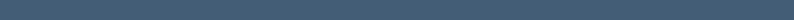 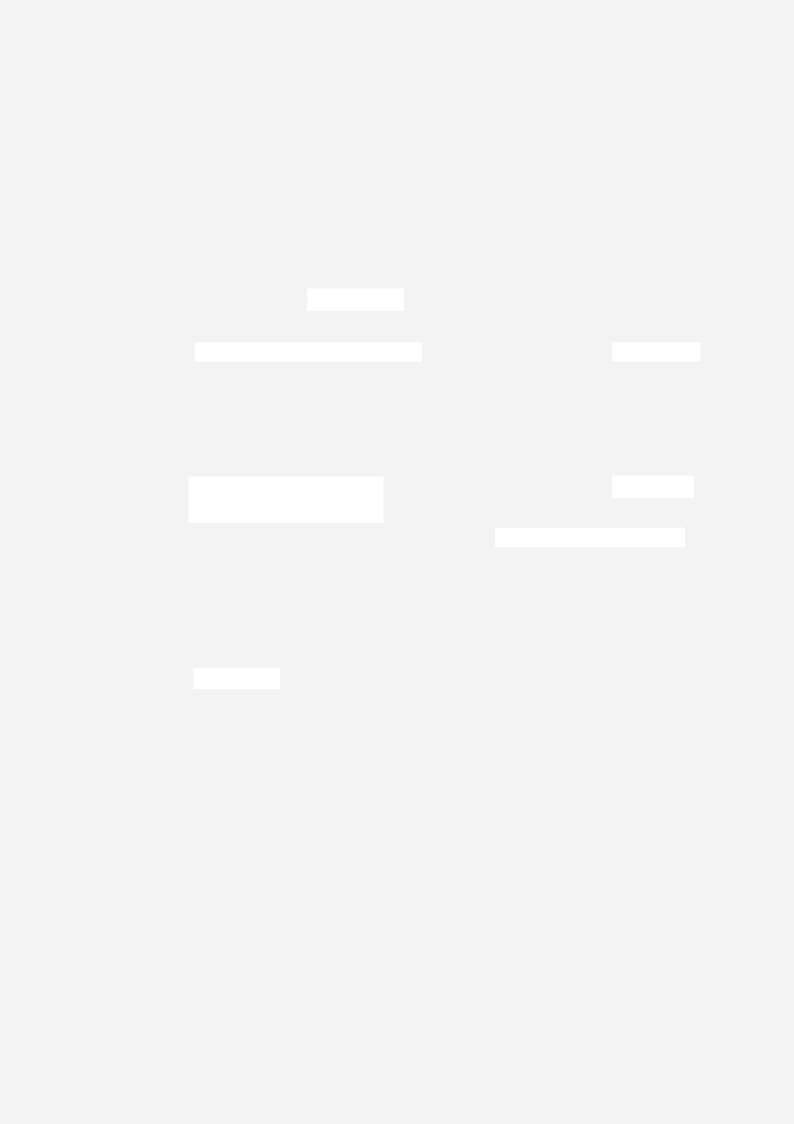 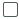 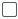 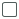 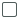 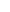 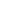 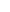 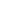 II 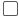 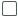 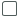 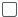 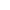 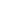 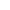 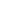 IV	eBenefity V VII	Unišek VIII XI Cadhoc Šek Dovolená Šek Servis 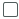 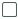 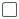 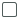 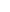 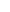 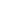 Verso IX Unišek+ FKSP XII Clean 01 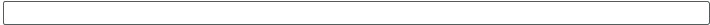 SMLOUVA uzavřená dle § 1746 odst. 2 zák. č. 89/2012 Sb., občanského zákoníku, ve znění pozdějších předpisů (dále jen „Smlouva“) Název / Jméno a příjmení 02	03DIČ 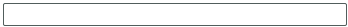 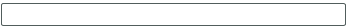 04 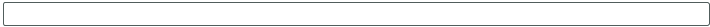 05 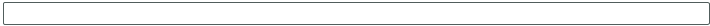 Zapsaný/á v OR (ŽR) pod spisovou značkou Se sídlem 06 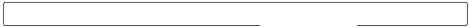 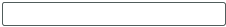 Číslo účtu Předčíslí	Číslo účtu 07 Kód banky 08 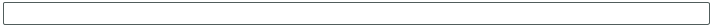 09 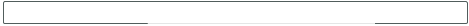 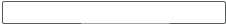 Jednající / podepisující osoba  E-mail 10 Telefon 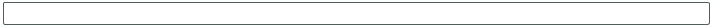 11 12 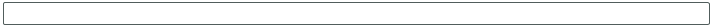 Název / Jméno a příjmení Doručovací adresa Kontaktní údaje pro doručování písemností a plnění vyplývajících ze smlouvy 13 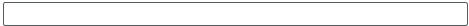 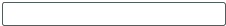 15 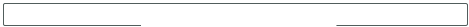 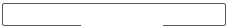 17 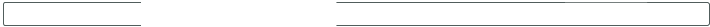 18 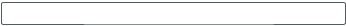 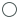 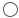 Město / Obec Kontaktní osoba E-mail Doručování daňového dokladu v elektronické podobě Ano Ne 19Na e-mail 14 16 PSČ Telefon 20 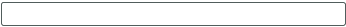 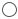 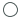 22 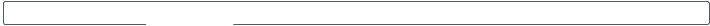 Jednající / podepisující osoba 21	Interní zn./kód dále jen jako „Klient“ na straně jedné a  
Up Česká republika s. r. o. Se sídlem Praha 4, Zelený pruh 1560/99, PSČ: 140 00 
IČO: 62913671, DIČ: CZ62913671 Zapsaná v obchodním rejstříku vedeném Městským soudem v Praze v oddíle C, vložka č. 35300 
Bankovní spojení: Česká spořitelna, a. s., Praha, číslo účtu: 59942/0800 Jméno obchodního zástupce *	Kód 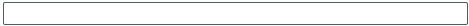 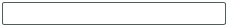 dále jen „Up ČR“ na straně druhé (Klient a Up ČR jsou též označováni společně jako „Smluvní strany“) uzavírají tuto Smlouvu: * zastupující společnost na základě plné moci 1. PŘEDMĚT SMLOUVY 1.1. Předmětem této Smlouvy jsou následující závazky Up ČR a Klienta: V případě objednání služeb nebo produktů souvisejících se zaměstnaneckými benefity jsou předmětem této Smlouvy následující závazky Up ČR a Klienta: 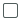 a) závazek Up ČR zajistit pro Zaměstnance Klienta možnost uplatnit Poukázky za zboží/služby v určených akceptačních místech oprávněných poskytovat tyto služby, 
b) závazek Up ČR poskytnout Klientovi na základě jeho dílčích objednávek učiněných prostřednictvím kontaktní osoby Klienta, nebylo-li sjednáno jinak, a řádně  přijatých ze strany Up ČR za podmínek blíže specifikovaných v této Smlouvě či VOP (jak jsou tyto definovány níže), Papírové poukázky na zboží/služby v nomi- 
nálních hodnotách a v množství, které si Klient zvolil, c) závazek Up ČR poskytnout Klientovi na základě jeho dílčích objednávek učiněných prostřednictvím kontaktní osoby Klienta, nebylo-li sjednáno jinak, a řádně  
přijatých ze strany Up ČR za podmínek blíže specifikovaných v této Smlouvě, Elektronické karty, na nichž budou nahrány v souladu s ujednáním s Klientem  
Kredity nebo eBenefity body, d) závazek Up ČR poskytovat Klientovi další služby na základě objednávek Klienta učiněných prostřednictvím kontaktní osoby Klienta, nebylo-li sjednáno jinak,  
a řádně přijatých ze strany Up ČR za podmínek blíže specifikovaných v této Smlouvě či VOP, e) závazek Klienta zaplatit za plnění poskytnuté Up ČR dohodnutou cenu. V případě objednání služby Up Whistleblowing v rámci modulu Verso jsou předmětem této Smlouvy následující závazky Up ČR a Klienta: 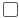 a) závazek Up ČR zpřístupnit Klientovi technickou platformu pro podávání, příjímání a evidenci oznámení dle zákona č. 171/2023 Sb., o ochraně oznamovatelů, b) závazek Up ČR poskytovat Klientovi další doplňkové služby související se službou Up Whisteblowing na základě objednávek Klienta učiněných prostřednictvím  kontaktní osoby Klienta, nebylo-li sjednáno jinak, a řádně přijatých ze strany Up ČR za podmínek blíže specifikovaných v této Smlouvě či VOP, 
c) závazek Klienta zaplatit za plnění poskytnuté Up ČR dohodnutou cenu. 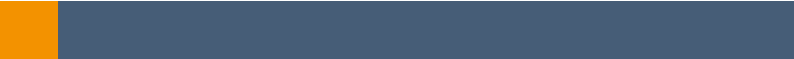 Up Česká republika s.r.o. | Zelený pruh 1560/99, 140 00 Praha 4 | Tel.: 241 043 111 | E-mail: info@upcz.cz | www.upcz.cz 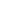 Tento dokument považujte za důvěrný. Jeho obsah je vlastnictvím společnosti Up Česká republika s.r.o a nesmí být dále šířen či jinak komunikován bez jejího souhlasu.	Datum vydání: 01.12.2023 1.2. Rozsah poskytovaných služeb Up ČR a vzájemné závazky Up ČR a Klienta upravuje tato Smlouva spolu s Všeobecnými obchodními podmínkami Up ČR (dále jen  
„VOP“) a Ceníkem služeb Up ČR (dále jen „Ceník služeb“), které jsou nedílnou součástí této Smlouvy. 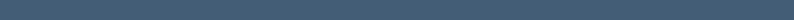 1.3. Pojmy, které v této Smlouvě nejsou definovány, mají význam dle VOP. 2. CENOVÁ UJEDNÁNÍ 2.1. Cena plnění poskytovaného Up ČR se rovná součtu nominální hodnoty Poukázek objednaných Klientem, poplatků z hodnoty Poukázek, poplatků za služby spojené  s Up Whistleblowing, jakož i dalších poplatků uvedených v platném Ceníku služeb (dále jen „Poplatky“) a DPH z Poplatků ve výši dle platných právních předpisů (dále  
jen „Cena plnění“), a to v návaznosti na rozsah poskytovaného plnění. 2.2. Cena plnění poskytovaného Up ČR na dobití Kreditů nebo eBenefity bodů na Elektronickou kartu bude vyčíslena za každou objednávku. 3. PRÁVA A POVINNOSTI SMLUVNÍCH STRAN 3.1. 	V případě, že si Klient objedná služby a produkty dle odst. 1.1 Smlouvy, tak se Up ČR zavazuje umožnit uplatnění Produktů Up a Poukázek za nákup zboží/služeb  v oblasti zaměstnaneckého stravování, volného času, vzdělávání, zdravotní péče, cestování a dalších vymezených činnostech u svých smluvních Partnerů. Podmínky  
a omezení užívání Produktů Up a Poukázek a způsob jejich fungování jsou upraveny ve VOP. Up ČR je také povinna dodat Klientovi požadované množství a druh  
Produktů Up a hodnotu Poukázek dle Klientem řádně vyplněné a Up ČR přijaté objednávky, v případě, že si Klient objedná služby související s Produkty Up ČR.  
Způsob a lhůty doručování Produktů Up jsou upraveny ve VOP. 3.2. Up ČR je v případě objednávky služby dle odst. 1.2 Smlouvy povinna poskytnout technickou platformu pro podávání, příjímání a evidenci oznámení dle zákona č.  
171/2023 Sb., o ochraně oznamovatelů a další objednané doplňkové služby. Podmínky a omezení pro poskytování a užívání služby Up Whistleblowing jsou upraveny  
ve VOP.  3.3. Povinné náležitosti objednávky Klienta učiněné prostřednictvím kontaktní osoby způsobem sjednaným v této Smlouvě jsou upraveny ve VOP. 3.4. Platnost Produktů Up a Poukázek je upravena ve VOP. Po uplynutí doby jejich platnosti je již nelze použít k platbě. 4. OCHRANA OSOBNÍCH ÚDAJŮ 4.1. Up ČR zpracovává osobní údaje (zejména identifikační a kontaktní údaje a údaje o plnění této Smlouvy) fyzických osob vystupujících na straně Klienta případně také  Klienta samotného, je-li fyzickou osobou, a dále ostatních osob zapojených na plnění této Smlouvy, a to pro účely spočívající v uzavření a plnění smluv, pro mar-  
ketingové účely*, ochranu práv*, interní administrativní účely*, statistické účely* a plnění povinností dle zákona. Proti zpracováním označeným * lze podat námitku. 4.2. Osobní údaje dle předchozího odstavce mohou být předávány též dalším příjemcům, a to v roli zpracovatelů či dalších správců. 4.3. Podrobnosti o zpracování osobních údajů, stejně jako o právech subjektů údajů, jako jsou právo na přístup a právo na námitku, jsou specifikovány ve VOP v článku  „Ochrana osobních údajů“. 4.4. Klient současně pověřuje Up ČR zpracováním osobních údajů pro Klienta jako správce, a to dle podmínek specifikovaných ve VOP v článku „Zpracovatelská do-  ložka“. Pokud Klient nesouhlasí s využíváním jeho kontaktních údajů uvedených jako údaje zástupce v záhlaví této Smlouvy pro účely komunikace marketingových sdělení  
ze strany Up ČR, zejména newsletteru, novinek a akčních nabídek, je povinen vyjádřit svůj nesouhlas označením tohoto pole. 5. ZÁVĚREČNÁ USTANOVENÍ 5.1. 	Tato Smlouva nabývá platnosti a účinnosti dnem podpisu oběma Smluvními stranami. V případě, že Klient je povinen Smlouvu uveřejnit v registru smluv dle zákona  č. 340/2015 Sb., o zvláštních podmínkách účinnosti některých smluv, uveřejňování těchto smluv a o registru smluv (zákon o registru smluv), ve znění pozdějších  
předpisů, Smlouva nabývá účinnosti až jejím uveřejněním. Klient je případně povinen zajistit uveřejnění nejpozději do 15 dnů od uzavření Smlouvy. V takovém přípa-  
dě je však Klient před uveřejněním této Smlouvy povinen umožnit Up ČR označení informací, které jsou obchodním tajemstvím, a které tak uveřejnění nepodléhají. 5.2. 	Změny údajů Klienta uvedených na první straně této Smlouvy (zejména změny identifikačních údajů Klienta, sídla Klienta, kontaktních osob, bankovního účtu apod.)  
oznámí Klient Up ČR elektronicky prostřednictvím Zákaznické zóny. Změny údajů Klienta dle tohoto odst. 5.2 Smlouvy nabydou účinnosti ke dni jejich akceptace ze  
strany Up ČR. Pro vyloučení pochybností Smluvní strany uvádějí, že ke změnám údajů Klienta dle tohoto odst. 5.2 Smlouvy není nutné uzavření písemného dodatku  
k této Smlouvě. 5.3. 	Tato Smlouva a VOP se aplikují pouze v rozsahu vymezeném výše v předmětu Smlouvy a dle dílčích objednávek Klienta přijatých ze strany Up ČR. 
5.4. Nedílnou součástí této Smlouvy jsou: • Příloha č. 1: Všeobecné obchodní podmínky ke Smlouvě uzavřené mezi Up Česká republika s.r.o. a Klientem, platné k datu podpisu této Smlouvy. 
• Příloha č. 2: Ceník služeb, platný k datu podpisu této Smlouvy. • Příloha č. 3: Seznam zpracovatelů osobních údajů. • Příloha č. 4: Plná moc, a to v případě zastoupení Smluvních stran na základě plné moci. 5.5. Podpisem této Smlouvy Klient potvrzuje, že se seznámil s VOP a Ceníkem služeb a že s nimi souhlasí. 5.6. Up ČR je oprávněna měnit VOP a Ceník služeb. Proces související s těmito změnami a zejména s informováním o nich, stejně jako navazující práva Klienta, jsou  obsaženy ve VOP v článku „Závěrečná ustanovení“. 5.7. 	Tato Smlouva je uzavřena v počtu                   stejnopisu s platností originálu, z nichž Klient obdrží 	     a Up ČR obdrží 1 stejnopis 5.8. 	V případě, že některé ustanovení VOP je v rozporu s ustanovením této Smlouvy, platí, že ustanovení Smlouvy má přednost. 5.9. Smluvní strany prohlašují, že se seznámily s touto Smlouvou včetně všech jejích příloh a rozumí jejímu obsahu. Smlouva je projevem jejich vážné a svobodné vůle  a na důkaz svého souhlasu s jejím obsahem připojují osoby oprávněné k podpisu této Smlouvy své vlastnoruční podpisy. 
OBCHODNÍ UJEDNÁNÍ Výše odměny Up ČR z hodnoty Poukázky / Dobití (v %): 30 32 35 38 eStravenka eBenefity Unišek Cadhoc %	% %	%	% %	%	% %	%	% ZVLÁŠTNÍ UJEDNÁNÍ 41a 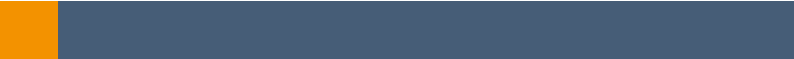 Up Česká republika s.r.o. | Zelený pruh 1560/99, 140 00 Praha 4 | Tel.: 241 043 111 | E-mail: info@upcz.cz | www.upcz.cz 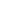 Tento dokument považujte za důvěrný. Jeho obsah je vlastnictvím společnosti Up Česká republika s.r.o a nesmí být dále šířen či jinak komunikován bez jejího souhlasu.	Datum vydání: 01.12.2023 41b 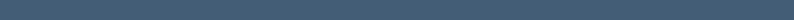 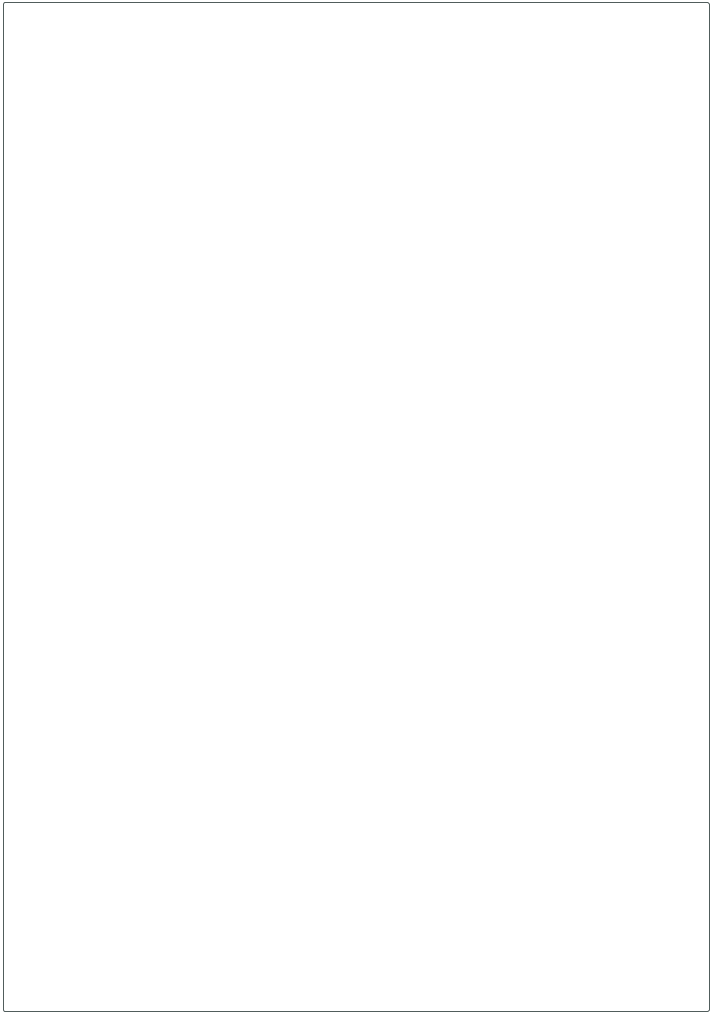 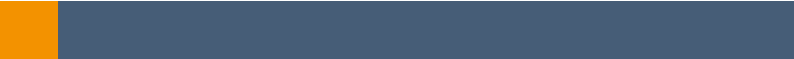 Up Česká republika s.r.o. | Zelený pruh 1560/99, 140 00 Praha 4 | Tel.: 241 043 111 | E-mail: info@upcz.cz | www.upcz.cz 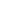 Tento dokument považujte za důvěrný. Jeho obsah je vlastnictvím společnosti Up Česká republika s.r.o a nesmí být dále šířen či jinak komunikován bez jejího souhlasu.	Datum vydání: 01.12.2023 41c 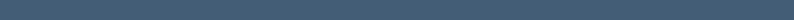 za Up Česká republika s.r.o.	za Klienta V	V Dne	Dne 44	47 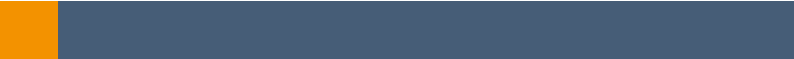 Up Česká republika s.r.o. | Zelený pruh 1560/99, 140 00 Praha 4 | Tel.: 241 043 111 | E-mail: info@upcz.cz | www.upcz.cz 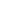 Tento dokument považujte za důvěrný. Jeho obsah je vlastnictvím společnosti Up Česká republika s.r.o a nesmí být dále šířen či jinak komunikován bez jejího souhlasu.	Datum vydání: 01.12.2023 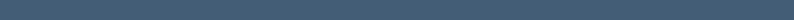 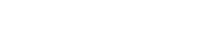 Všeobecné obchodní podmínky k obchodní smlouvě společnosti Up Česká republika s.r.o. účinné od 1. 12. 2023 1. ÚVODNÍ USTANOVENÍ 1.1. Všeobecné obchodní podmínky (dále jen „VOP“) upravují práva a povinnosti smluv- ních stran, společnosti Up Česká republika s.r.o., se sídlem na adrese Zelený pruh  
1560/99, 140 00 Praha 4, IČO: 62913671, DIČ: CZ62913671, zapsané v obchodním  
rejstříku vedeném Městským soudem v Praze, pod spisovou značkou C 35300 (dále  
jen „Up ČR“), a Klienta, vyplývající z uzavřené obchodní smlouvy (dále jen „Smlouva“),  
jejíž jsou nedílnou součástí. Up ČR je ve věcech souvisejících se smluvním vzta- 
hem mezi Up ČR a Klientem možné kontaktovat prostřednictvím e-mailu na adrese  
info@upcz.cz, Portálu či telefonicky na +420 241 043 111. 1.2. Smluvní vztah mezi Up ČR a Klientem se řídí zákonem č. 89/2012 Sb., občanským zá- 
koníkem, ve znění pozdějších předpisů (dále jen „OZ“), těmito VOP, platným Ceníkem  
služeb Up ČR a podmínkami sjednanými ve Smlouvě. 1.3. Tyto VOP se aplikují pouze v rozsahu vymezeném v předmětu Smlouvy a dle dílčích  
objednávek Klienta přijatých ze strany Up ČR. 2. VYMEZENÍ POJMŮ OBECNÉ POJMY 2.1. Benefitní Body znamenají elektronický kredit sloužící k úhradě ceny nebo její části za pl- nění poskytovaná Zaměstnancům v síti Partnerů (oblast volného času, vzdělávání, zdra- 
votní péče, cestování a dalších činností podporujících produktivitu práce, zdravotní stav  
Zaměstnanců, práci s lidskými zdroji a sociální soudržnost společnosti), který je nahrán  
na virtuálním účtu Zaměstnance v systému Gallery Beta. Platnost Benefitních Bodů je  
určena příslušným ustanovením Smlouvy. Benefitní Body nejsou elektronickými penězi  
ve smyslu zákona č. 370/2017 Sb., o platebním styku, ve znění pozdějších předpisů. 2.2. Ceník služeb znamená jakýkoliv dokument vydaný Up ČR v listinné, elektronické či  
jiné formě, který určuje Poplatky za poskytnutí služeb Up ČR. Ceník služeb je nedíl- 
nou součástí Smlouvy, je umístěn na internetových stránkách Up ČR a je také k dis- 
pozici na všech obchodních místech Up ČR. 2.3. Digitální obsah znamená Portál a související služby poskytované jakožto digitální  
obsah ve smyslu § 2389a a násl. OZ. 2.4. eBenefity body znamenají elektronický kredit sloužící k úhradě ceny nebo její části  
za plnění poskytovaná Zaměstnancům a dalším osobám v síti Partnerů (oblast vol- 
ného času, vzdělávání, zdravotní péče, cestování a dalších činností podporujících  
produktivitu práce, zdravotní stav, práci s lidskými zdroji a sociální soudržnost spo- 
lečnosti), který je nahrán na účtu Zaměstnance, ke kterému náleží Karta eBenefity  
nebo Karta All Inclusive, pokud má funkce Karty eBenefity. eBenefity body nejsou  
elektronickými penězi ve smyslu zákona č. 370/2017 Sb., o platebním styku, ve znění  
pozdějších předpisů. 2.5. Elektronická karta znamená Kartu eBenefity, Kartu eStravenka, Kartu All Inclusive  
(vč. Virtuální karty), které vydává Up ČR na základě licence společnosti Mastercard  
International Incorporated. V případě, že se nejedná o Virtuální kartu, získá držitel  
PIN, který slouží Partnerovi k ověření oprávněného držitele Elektronické karty jakožto  
osoby oprávněné k nákupu zboží/služeb u Partnera. V případě, že se jedná o Virtuální  
kartu, plní funkci PINu jiný ověřovací prostředek, např. biometrické ověřování nebo  
kód k zařízení. Platnost Elektronické karty je 5 let, konec platnosti Elektronické karty  
je uveden na její přední nebo zadní straně a dále v Portálu nebo Zákaznické zóně.  
Elektronická karta není platebním prostředkem ve smyslu zákona č. 370/2017 Sb.,  
o platebním styku, ve znění pozdějších předpisů. 2.6. Fyzická karta znamená pouze hmotnou podobu Elektronické karty ve formě plasto- 
vého nosiče vydávané Up ČR. 2.7. 	Internetová objednávka znamená objednávku Produktů Up, Poukázek a Služeb  
Up, která je učiněná prostřednictvím on-line formuláře umístěného na internetových  
stránkách Up ČR. 2.8. Klient znamená osobu, které Up ČR poskytuje Poukázky, Produkty Up, Služby Up  
a další produkty sloužící k úhradě ceny zboží/služeb.  2.9. Kredit znamená elektronický kredit sloužící k úhradě ceny nebo její části za plnění po- 
skytovaná Zaměstnancům v síti Partnerů (stravování, nákup potravin), který je nahrán  
na účtu Zaměstnance, ke kterému náleží Karta eStravenka nebo Karta All Inclusive,  
pokud má funkce Karty eStravenka. Kredity nelze použít k úhradě tabákových vý- 
robků a alkoholických nápojů a není možné je vyměnit za peníze, s výjimkou převo- 
du Kreditů představujících Příspěvek na stravování na bankovní účet Zaměstnance.  
Kredity nejsou elektronickými penězi ve smyslu zákona č. 370/2017 Sb., o platebním  
styku, ve znění pozdějších předpisů. 2.10. Nominální hodnota Papírové poukázky znamená částku v Kč uvedenou  
na Papírové poukázce, jejíž výše slouží k úhradě ceny nebo její části za plnění posky- 
tovaná Zákazníkům v síti Partnerů. 2.11. Obchodní místa Up ČR znamenají místa provozování podnikatelské činnosti Up ČR.  
Aktuální seznam a adresář obchodních míst (centrála, pobočky) je uveřejněn na inter- 
netových stránkách Up ČR. 2.12. Papírové poukázky znamenají benefitní poukázky, které slouží jako nástroj motivace  
Zaměstnanců a dalších osob v oblasti zaměstnaneckého stravování, volného času,  
vzdělávání, zdravotní péče, cestování a dalších činností podporujících produktivi- 
tu práce, zdravotní stav, práci s lidskými zdroji a sociální soudržnost společnosti.  
Specifické poukázky (např. Šek Servis) slouží jako nástroj sociální politiky orgánů  
veřejné správy a nevládních organizací realizujících programy pomoci pro jednotlivce  
a rodiny zaměřené na potírání chudoby a sociálního vyloučení. Papírové poukázky  
jsou Up ČR vydávané ve formě ceniny a obsahují soubor ochranných prvků zabez- 
pečujících Papírovou poukázku proti padělání. Papírové poukázky slouží k úhradě  
ceny nebo její části zboží/služeb v souladu s platnými právními předpisy, smluvními  
podmínkami a těmito VOP. 2.13. Partner znamená osobu, se kterou má Up ČR smluvní vztah a v jejíž provozovně  
jsou poskytovány zboží/služby Zákazníkům, za které lze přijímat platby prostřednic- 
tvím Poukázek, anebo které jsou případně poskytovány Zákazníkům po předložení  
Benefitní karty Gallery ßeta. 2.14. Platnost Papírových poukázek znamená vymezení doby Platnosti Papírových po- 
ukázek vydávaných Up ČR, která začíná jejich uvedením do oběhu a končí datem  
uvedeným na přední straně Papírové poukázky. PŘÍLOHA č. 1 Up Česká republika s.r.o. | Zelený pruh 1560/99, 140 00 Praha 4 | Tel.: 241 043 111 | E-mail: info@upcz.cz | www.upcz.cz 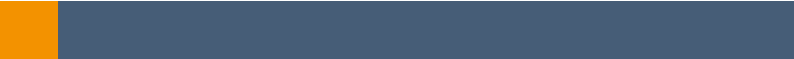 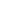 Tento dokument považujte za důvěrný. Jeho obsah je vlastnictvím společnosti Up Česká republika s.r.o a nesmí být dále šířen či jinak komunikován bez jejího souhlasu.	Datum vydání: 01.12.2023 a případným dalším službám v souladu s těmito Podmínkami, podmínkami stvrze- 
nými Zaměstnancem v Portálu, jakož i v souladu se smluvním vztahem mezi Up ČR  
a Zaměstnavatelem. Přístupové údaje do Portálu získá Klient a Zaměstnanec po uza- 
vření příslušné Smlouvy s Up ČR.  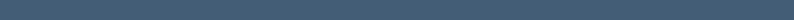 2.33. Stravenka znamená Papírovou poukázku určenou k zajištění plnění poskytovaným  
Zaměstnancům v síti Partnerů (stravování, nákup potravin). Stravenky nelze použít  
k úhradě tabákových výrobků a alkoholických nápojů. 2.34. Unišek znamená Papírovou poukázku určenou ke zprostředkování zaměstnaneckých  
benefitů formou úhrady zboží/služeb poskytovaných zdravotnickými, vzdělávacími,  
předškolními, kulturními, tělovýchovnými a sportovními zařízeními a nepeněžních pl- 
nění poskytovaných zaměstnavatelem Zaměstnanci nebo jeho rodinnému příslušníku  
formou příspěvku na tištěné knihy, včetně obrázkových knih pro děti, mimo knih,  
ve kterých reklama přesahuje 50 % plochy dle zákona č. 586/1992 Sb., o daních z pří- 
jmů, ve znění pozdějších předpisů. 2.35. Unišek+ znamená Papírovou poukázku spojující účely Poukázek Unišek a Šek  
Dovolená. 2.36. Unišek+FKSP znamená Papírovou poukázku určenou ke zprostředkování zaměst- 
naneckých benefitů hrazených z fondu kulturních a sociálních potřeb splňující interní  
podmínky Klienta. 2.37. Up Whistleblowing znamená službu v rámci produktu Verso, kdy je poskytnuta technic- 
ká platforma pro podávání, příjímání a evidenci oznámení dle zákona č. 171/2023 Sb.,  
o ochraně oznamovatelů (dále jen „ZOO“) a případně objednané doplňkové služby. 2.38. Šek Dovolená znamená Papírovou poukázku určenou k úhradě služeb cestovních  
kanceláří a agentur v oblasti cestovního ruchu a v ubytovacích zařízeních. 2.39. Šek Servis znamená speciální typ Papírové poukázky, která je vytvořena a určena  
pro potřeby orgánů pomoci v hmotné nouzi (tj. Úřad práce České republiky – krajské  
pobočky a pobočku pro hlavní město Prahu), které v České republice zajišťují výplatu  
dávek pomoci v hmotné nouzi dle zákona č. 111/2006 Sb., o pomoci v hmotné nou- 
zi, ve znění pozdějších předpisů, a potřeby nevládních, neziskových organizací, za- 
městnaneckých a zaměstnavatelských organizací a subjektů, realizujících programy  
pomoci pro jednotlivce a rodiny zaměřené na potírání chudoby a sociálního vyloučení. 2.40. Verso znamená produkt, v rámci kterého jsou poskytovány služby v oblasti HR po- 
radenství, například zprostředkování interakce mezi uživateli nebo plnění povinností  
spojených se ZOO a další. V rámci tohoto produktu mohou být Klientovi poskytovány  
moduly, které obsahují různé služby. 3. UP WHISTLEBLOWING 3.1. V případě objednání pouze Up Whistleblowing, bez objednání doplňkových služeb, je  Klientovi poskytnuta pouze licence k užití technické platformy pro podávání, příjímání  
a evidenci oznámení dle ZOO s integrovanými informacemi o zpracování osobních údajů.  3.2. Klient si může při využívání Up Whistleblowing prostřednictvím kontaktní osoby dále  
samostatně objednat následující doplňkové služby: a) poskytnutí standardizované dokumentace pro účely využití v souvislosti s proble- matikou ZOO; b) outsourcing příslušné osoby; c) provedení implementace povinností v souvislosti s ZOO na míru požadavkům Klienta; 
d) školení v souvislosti s problematikou ZOO. Doplňkové služby dle písm. b) až d) výše mohou být poskytnuty prostřednictvím part- 
nera Up ČR. 3.3. Za služby dle odst. 3.1. a 3.2. těchto VOP je Klient povinen zaplatit cenu ve výši dle  
Ceníku služeb a uplatní se na ně cenová a platební ujednání dle čl. 15 těchto VOP.  
Na služby dle odst. 3.2. těchto VOP se uplatní proces objednání upravený v čl. 8 VOP.  
Výjimkou jsou služby dle odst. 3.2. písm. b) a c) těchto VOP, kde cenová a platební  
ujednání budou předmětem dohody mezi partnerem Up ČR a Klientem a neaplikuje  
se čl. 15 a odst. 8.5. až 8.7. těchto VOP. 3.4. Na základě žádosti Klienta je zřízen samostatný účet pro příslušnou osobu dle ZOO,  
ve kterém se Klient zavazuje vyplnit správné a úplné údaje. Klient tímto potvrzuje, že  
pokud budou jeho údaje v jakémkoli ohledu nedostatečné, může být schopnost Up  
ČR zajistit poskytování Up Whistleblowing omezena. V případě žádosti Klienta můžou  
být pro jeho vybrané Zaměstnance vytvořeny účty s přístupem k vybraným dalším  
produktům Up ČR. 3.5. Klient je výhradně odpovědný za to, že bude s důvěrnými údaji o účtu pro příslušnou  
osobu dle ZOO a přihlašovacími údaji nakládáno bezpečně a že budou zpřístupněny  
pouze těm osobám, které tento přístup potřebují pro výkon své činnosti příslušné  
osoby pro Klienta. Klient proto potvrzuje, že Up ČR nenese žádnou odpovědnost  
za škody vzniklé v důsledku nesprávného použití účtu pro příslušnou osobu dle ZOO  
nebo přihlašovacích údajů. V případě zjištění nebo podezření na neoprávněné použití  
Up Whistleblowing bude Klient neprodleně informovat Up ČR. 3.6. Klient je rovněž odpovědný za zálohování, obnovu dat a ekvivalentní činnosti v soula- 
du s funkcemi, které jsou pro tyto účely k dispozici v Up Whistleblowing, jakož i s pří- 
padnými doplňujícími pokyny Up ČR k bezpečnostním opatřením Klienta. 3.7. Aktivací Up Whistleblowing je Klientovi po dobu trvání Smlouvy udělena nevýhradní  
licence na využívání Up Whistleblowing. Tato licence je podmíněna tím, že Klient ne- 
smí, s výjimkou informací, které poskytl sám Klient nebo uživatel, Up Whistleblowing  
kopírovat, zpřístupňovat (poskytnutím podlicence, převodem nebo jiným způsobem),  
provádět tzv. zpětné inženýrství nebo provádět jakékoli jiné činnosti, které by umožni- 
ly kopírování Up Whistleblowing nebo jakékoliv její části, včetně doplňkových služeb,  
případně koncepce. 3.8. Up ČR vyvine potřebné úsilí k tomu, aby byl Up Whistleblowing poskytován nepřetržitě,  
po celou dobu platnosti Smlouvy, nicméně nepřetržitá dostupnost není Up ČR garan- 
tována. Výjimkami z nepřetržitého poskytování mohou být zejména údržbové práce,  
ve vztahu k nimž se však Up ČR zavazuje vynaložit přiměřené úsilí k tomu, aby o nich  
informoval Klienta předem. Up ČR za žádných okolností nenese odpovědnost za nepří- 
mé škody, jako je například pokuty a sankce uložené státními orgány, ušlý zisk, snížený  
prodej nebo ušlý prospěch, vzniklé používáním nebo nedostupností Up Whistleblowing. 3.9. V souladu s čl. 11 těchto VOP je Up Whistleblowing poskytován ve stavu ke dni, kdy  
byla uzavřena Smlouva, případně v odlišném stavu dle dohody Smluvních stran. Up  
ČR nemá žádné další povinnosti a neposkytuje záruky ohledně funkčnosti, úrovně  
služeb, kvality a vhodnosti pro určitý účel, než které jsou výslovně uvedeny v tomto  
článku VOP. Kromě toho může být Up Whistleblowing v průběhu trvání Smlouvy ze  
strany Up ČR či osobami pověřenými k tomu ze strany Up ČR vyvíjen, upravován  
a měněn, případně doplňován o další funkcionality. Za případné škody vzniklé ta- 
kovými změnami nenese Up ČR žádnou odpovědnost. Up ČR o takových změnách  
informuje Klienta prostřednictvím kontaktní osoby v časovém předstihu sjednaném  v odst. 17.5 těchto VOP. Klient je oprávněn poskytování Up Whistleblowing zrušit bez  
sankce prostřednictvím kontaktní osoby ke dni předcházejícímu účinnosti oznámené  
změny; pokud tohoto práva nevyužije, platí změna za schválenou Klientem.  3.10. Klient se zavazuje dodržovat aktuální pokyny pro užívání Up Whistleblowing a v tomto  
ohledu nese odpovědnost za všechny své uživatele Up Whistleblowing. Pokyny pro  
používání Up Whistleblowing zahrnují mimo jiné povinnost aktualizovat verzi webové- 
ho prohlížeče, zákaz používat Up Whistleblowing způsobem, který přetěžuje, infikuje  
virem nebo jinak poškozuje Up Whistleblowing nebo který způsobuje či umožňuje  
neoprávněný přístup k Up Whistleblowing nebo k jakýmkoli informacím obsaženým  
v Up Whistleblowing. 3.11. Na poskytování Up Whistleblowing se obdobně aplikují ustanovení těchto VOP v roz- 
sahu, ve kterém jsou s ohledem na specifické fungování Up Whistleblowing apliko- 
vatelné a v případě, že není ve Smlouvě či v těchto VOP stanoveno jinak. V případě  
rozporu mezi tímto článkem a ostatními ustanoveními VOP má přednost tento článek. 4. GALLERY BETA 4.1. Klientovi, Zaměstnancům a Partnerovi je v rámci Gallery ßeta zřízen virtuální účet,  ke kterému mají přístup po zadání přihlašovacích údajů poskytnutých Up ČR. Virtuální  
účet není platebním účtem ve smyslu zákona č. 370/2017 Sb., o platebním styku,  
ve znění pozdějších předpisů. 4.2. Zaměstnanci jsou oprávněni čerpat zboží/služby v rámci Gallery ßeta v rozsahu sta- noveném Klientem, tj. dle počtu Benefitních Bodů připsaných na účet Zaměstnance. 
4.3. Zboží/služby jsou Zaměstnanci oprávněni čerpat prostřednictvím Gallery ßeta jedním  z následujících způsobů: a) v provozovně Partnera po předložení Benefitní karty Gallery ßeta, b) objednávkou zboží/služeb prostřednictvím on-line aplikace Gallery ßeta, 
c) objednávkou přes e-shop nebo slevový portál. 4.4. Ke každému virtuálnímu účtu Zaměstnance je vystavována Benefitní karta Gallery  
ßeta, která obsahuje jedinečné vícemístné číslo, logo společnosti Up ČR a v závis- 
losti na dohodě s Klientem též může obsahovat jméno a příjmení jejího držitele (tj.  
příslušného Zaměstnance), popřípadě jiné údaje. Číslo karty slouží k identifikaci jejího  
držitele a současně i Klienta. K Benefitní kartě Gallery ßeta získává držitel PIN, který  
slouží Partnerovi k ověření oprávněného držitele Benefitní karty Gallery ßeta jakožto  
osoby oprávněné k nákupu zboží/služeb u Partnera. Zaměstnanci jsou povinni se při  
čerpání zboží/služeb u Partnera prokazovat Benefitní kartou Gallery ßeta. 4.5. Virtuální účet Klienta poskytuje Klientovi přehled o čerpání zboží/služeb (benefi- 
tů) Zaměstnanci, jejich ceně a vyúčtování služeb poskytnutých Up ČR a umožňuje  
Klientovi kontrolu těchto údajů. 5. ELEKTRONICKÉ KARTY Tato část VOP se uplatní v případě, že se Up ČR ve Smlouvě zavázala zajistit  
možnost uplatnění Elektronických karet k úhradě zboží/služeb v určených ak- 
ceptačních místech oprávněných poskytovat tyto služby, a to výhradně ve vzta- 
hu ke Klientem objednaným Elektronickým kartám. 5.1. Up ČR se zavazuje zajistit přijímání plateb za zboží/služby ve vybraných provozovnách  
Partnerů určených na internetových stránkách Up ČR prostřednictvím Elektronických  
karet vydaných Up ČR. 5.2. Elektronickou kartu není možné použít k výběru peněžních prostředků v bankoma- 
tech ani ve vybraných provozovnách smluvních Partnerů Up ČR. Pokud dojde k užití  
Elektronické karty v jakémkoli jiném místě, než ve vybraných provozovnách Partnerů,  
bude taková platební operace zamítnuta. Rovněž pokud dojde k pokusu realizovat  
platební operaci Elektronickou kartou v jiné měně, než je zákonná měna České re- 
publiky, bude taková operace zamítnuta. Elektronická karta je předplacenou kartou.  
Při platbě prostřednictvím Elektronické karty se o příslušnou částku sníží hodnota  
Kreditů nebo eBenefity bodů nabitých na účtu Zaměstnance, ke kterému Elektronická  
karta náleží, přičemž v případě platby Kartou eStravenka se přednostně sníží hodno- 
ta Kreditů, které nepředstavují Příspěvek na stravování. Částka k úhradě prostřed- 
nictvím Kreditů nebo eBenefity bodů nahraných na účtu Zaměstnance, ke kterému  
Elektronická karta náleží, nemůže být vyšší než hodnota zůstatku Kreditů nebo eBe- 
nefity bodů na předmětném účtu Zaměstnance, ke kterému náleží Elektronická karta,  
před uskutečněním transakce. V takovém případě je Zákazník oprávněn u Partnera  
ověřit, zda lze platbu rozdělit tak, že rozdíl bude uhrazen jiným platebním prostřed- 
kem a zbytek částky pomocí Elektronické karty. 5.3. Na základě objednávky Klienta Up ČR zajistí vydání nové Elektronické karty, a to  
do 10 pracovních dnů ode dne doručení takové objednávky. O zahájení vydávání  
Virtuálních karet ze strany Up ČR bude Up ČR Klienta informovat předem. Kredity  
nebo eBenefity body nahrané na účtu Zaměstnance, ke kterému náležela původní  
Elektronická karta, jejíž platnost uplynula, bude možné čerpat prostřednictvím nově  
vydané Elektronické karty na totožného držitele. 5.4. K deaktivaci Elektronické karty a deaktivaci Kreditů nebo eBenefity bodů nahraných  
na účtu Zaměstnance, ke kterému náleží Elektronická karta, či vrácení částek odpoví- 
dajících těmto Kreditům nebo eBenefity bodům může dojít v následujících případech: 
a) v případě, kdy držitel Elektronické karty přestane být Zaměstnancem, přičemž tato  skutečnost je oznámena Klientem prostřednictvím Portálu, Zákaznické zóny, elek- 
tronicky emailem na adresu info@upcz.cz či písemně na adresu Up ČR, anebo  
zjištěna ze strany Up ČR, dojde k deaktivaci takové Elektronické karty do 3 měsíců  
od oznámení Klientem nebo od zjištění Up ČR, podle toho, co nastane dříve, a ne- 
ní-li mezi Up ČR a Klientem předem dohodnuto jinak; ke dni deaktivace takové  
Elektronické karty dojde také k deaktivaci Kreditů nebo eBenefity bodů nahraných  
na účtu Zaměstnance, ke kterému náleží tato Elektronická karta, s výjimkou pří- 
padů, kdy spolu s výše uvedenou žádostí Klienta bude Up ČR doručena žádost  
Klienta o navrácení částek odpovídajících těmto Kreditům nebo eBenefity bodům. b) v případě ukončení účinnosti Smlouvy bez uzavření smlouvy, která bude Smlouvu  
nahrazovat a na jejímž základě budou současně Klientovi poskytovány Elektronic- 
ké karty, dojde k deaktivaci všech Elektronických karet Klienta v čase požadova- 
ném Klientem, nejpozději však do 3 měsíců od ukončení účinnosti Smlouvy; ke dni  
deaktivace těchto Elektronických karet dojde také k deaktivaci Kreditů nebo eBe- 
nefity bodů nahraných na účtech Zaměstnanců, ke kterým náleží tyto Elektronické  
karty, není-li předem dohodnuto jinak. c) v případě obdržení žádosti Klienta o deaktivaci Elektronické karty dojde k deak- 
tivaci takové Elektronické karty v čase požadovaném Klientem, nejpozději však  
do 3 měsíců od takové žádosti; ke dni deaktivace takové Elektronické karty dojde  
také k deaktivaci Kreditů nebo eBenefity bodů nahraných na účtu Zaměstnance,  Up Česká republika s.r.o. | Zelený pruh 1560/99, 140 00 Praha 4 | Tel.: 241 043 111 | E-mail: info@upcz.cz | www.upcz.cz 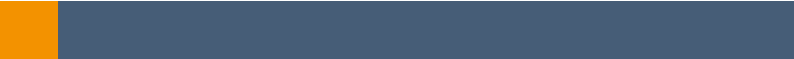 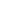 Tento dokument považujte za důvěrný. Jeho obsah je vlastnictvím společnosti Up Česká republika s.r.o a nesmí být dále šířen či jinak komunikován bez jejího souhlasu.	Datum vydání: 01.12.2023 ke kterému náleží tato Elektronická karta, s výjimkou případů, kdy spolu s výše  
uvedenou žádostí Klienta bude Up ČR doručena žádost Klienta o navrácení čás- 
tek odpovídajících těmto Kreditům nebo eBenefity bodům. Obdobně může Up ČR  
postupovat také v případě obdržení žádosti držitele Elektronické karty o deaktivaci  
Elektronické karty a její verifikaci s Klientem. V případě žádosti držitele o navrácení  
částek odpovídající těmto Kreditům na Elektronické kartě nejsou částky prostřed- 
nictvím Up ČR navráceny. Vyrovnání probíhá mezi Klientem a držitelem v rámci  
jejich vzájemných pracovněprávních poměrů. 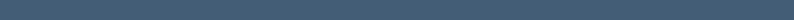 d) v případě obdržení žádosti Klienta o navrácení Kreditů nebo eBenefity bodů nahra- 
ných na účtu Zaměstnance, ke kterému náleží Elektronická karta, a to bez součas- 
né deaktivace takové Elektronické karty, dojde k navrácení částek odpovídajících  
těmto Kreditům nebo eBenefity bodům. V případech uvedených pod písm. a) až d)  
výše lze však podat žádost o navrácení těchto Kreditů nebo eBenefity bodů pouze  
v souladu s ustanoveními příslušného písmene tohoto odst. 5.4 těchto VOP a jen  
tehdy, pokud to ustanovení příslušného písmene umožňuje.  Jakákoli žádost dle tohoto odst. 5.4 těchto VOP musí být učiněna písemně a doruče- 
na Up ČR prostřednictvím poskytovatele poštovních služeb či elektronicky prostřed- 
nictvím Portálu nebo Zákaznické zóny, anebo na email info@upcz.cz.  5.5. Up ČR je v případě poškození, zničení nebo pozměnění Elektronické karty, použití v roz- 
poru se smluvními podmínkami či pokusu jejího užití v rozporu se smluvními podmín- 
kami oprávněna kdykoliv rozhodnout o předčasném pozastavení či ukončení platnosti  
Elektronické karty. Stejně tak je Up ČR oprávněna rozhodnout o blokaci Elektronických  
karet a s tím spojené blokaci Poukázek na účtech, ke kterým náleží Elektronické karty,  
v případě, kdy má Klient vůči Up ČR peněžité závazky nejméně 15 dní po splatnosti;  
v takovém případě, bez ohledu na ostatní ustanovení těchto VOP, nebude možné použít  
Elektronické karty ani Poukázky na účtech, ke kterým náleží Elektronické karty, ke hra- 
zení zboží/služeb Partnerů; k odblokování Elektronických karet následně dojde nejpoz- 
ději do 5 dní po uhrazení veškerých splatných peněžitých závazků Klienta vůči Up ČR. 5.6. V případě, že se Up ČR ve Smlouvě zavázala zajistit čerpání Příspěvku na stravování,  
bude Up ČR evidovat výši zůstatku Kreditů představujících Příspěvek na stravování.  
Zaměstnanec je kdykoliv po dobu platnosti Elektronické karty oprávněn převést si  
Kredity představující Příspěvek na stravování na bankovní účet, vyjma případů, kdy  
došlo k blokaci Elektronických karet dle odst. 5.5 těchto VOP. 5.7. Platnost Kreditů není časově omezena, není-li uvedeno jinak. Platnost eBenefity bodů  
končí 31.12. kalendářního roku u dobití provedených do 30.09. daného roku, není-li  
uvedeno jinak. U dobití provedených po tomto datu končí platnost eBenefity bodů  
31.12. kalendářního roku následujícího po roku dobití. 5.8. Up ČR je oprávněna omezit nebo odmítnout autorizaci jakéhokoliv použití Elektronické  
karty prostřednictvím platebních terminálů či mobilní aplikace, které by znamenalo  
nebo mohlo znamenat porušení těchto VOP, případně má-li Up ČR přiměřeně důvod- 
né podezření, že Zákazník nebo třetí osoba spáchali nebo se chystají spáchat trestný  
čin související s Elektronickou kartou či jinak Elektronickou kartu zneužít. Klient se  
zavazuje zajistit, že Zákazník s případným prošetřením operací s Elektronickou kartou  
poskytne Up ČR či jinému oprávněnému orgánu požadovanou součinnost. 5.9. Klient je povinen zajistit, že Zákazník Fyzickou kartu po jejím obdržení v podpisovém  
poli na rubu podepíše, a před zahájením jejího užívání provede aktivaci a získá tak  
PIN. Pokud se jedná o Virtuální kartu, je Klient povinen zajistit, že si Zákazník v mobil- 
ní aplikaci Můj Up zažádá o vytvoření Virtuální karty a vytvoří si iPIN, který je vázaný  
na zařízení, ve kterém je Virtuální karta uložena. PIN i iPIN je soukromý a Klient je  
povinen zajistit, že Zákazník si jej nebude zapisovat, sdělovat jej třetí osobě či při  
provádění platby PIN zadávat tak, aby jej ostatní mohli snadno vidět. 5.10. Klient se zavazuje zajistit, že Zákazník nebude postupovat ani převádět žádná svá  
práva nebo výsady podle těchto VOP, ani jakákoliv práva či nároky v souvislosti  
s Elektronickou kartou bez předchozího výslovného souhlasu Up ČR. 5.11. Klient bere na vědomí, že Zákazník v případě ztráty, odcizení, zneužití nebo jiného ne- 
bezpečí neoprávněného použití Elektronické karty, případně, je-li Elektronická karta  
poškozena nebo nefunkční, má právo Elektronickou kartu zablokovat v Zákaznické  
zóně nebo v Portálu, byť dočasně, nebo o blokaci požádat Klienta. Do ohlášení ztráty,  
odcizení, zneužití či jiného neoprávněného použití Elektronické karty nese za autori- 
zované i neautorizované transakce odpovědnost konkrétní Zákazník. Za neautorizo- 
vané transakce provedené po ohlášení podle předchozí věty nenese odpovědnost ani  
Klient, ani Zákazník. To však neplatí v případě, bude-li mít Up ČR důvodné podezření,  
že Zákazník jednal podvodně, že došlo k hrubému zanedbání z jeho strany, případně  
že Zákazník úmyslně Elektronickou kartu zablokoval. Zákazník rovněž odpovídá ze  
veškeré autorizované operace s Elektronickou kartou.  5.12. Nad rámec výše uvedeného a pro vyloučení pochybností se Klient zavazu- 
je zajistit, že Zaměstnanci a v odpovídajícím rozsahu i další fyzické osoby, kterým  
Zaměstnanec přenechá Elektronickou kartu k užití, pokud to tyto VOP připouštějí,  
budou Elektronickou kartu využívat výlučně v souladu s podmínkami dle těchto VOP.  
Práva a povinnosti Zákazníka v souvislosti s Elektronickou kartou jsou popsány rov- 
něž v Podmínkách užívání Elektronických karet, které jsou pro Zákazníky po jejich  
akceptaci závazné. 6. PRÁVA A POVINNOSTI SMLUVNÍCH STRAN 6.1. Klient se zavazuje při uzavření Smlouvy určit kontaktní osobu, která je oprávněná jed- nat za Klienta ve věcech plnění Smlouvy, zejména podávat objednávky. Klient učiní  
taková opatření, aby objednávky byly podávány pouze oprávněnou osobou. Změnu  
oprávněné osoby je Klient povinen oznámit Up ČR písemně na adresu sídla Up ČR  
nebo elektronicky na info@upcz.cz s tím, že změna je účinná 7. pracovním dnem  
po doručení oznámení Up ČR. 6.2. Klient se zavazuje neprodleně písemně sdělit Up ČR všechny změny, které mohou  
mít vliv na plnění dle Smlouvy (zejména změnu identifikačních údajů Klienta, změnu  
sídla, změnu kontaktní osoby, změnu bankovního účtu, ukončení pracovního poměru  
Zaměstnance apod.). Veškeré změny je nutno oznámit písemně a zaslat na centrálu  
společnosti Up ČR v listinné podobě nebo elektronicky prostřednictvím Portálu nebo  
Zákaznické zóny. Změny oznámené jiným způsobem (například na formuláři objed- 
návky nebo telefonicky) nejsou možné.  6.3. Smluvní strany se zavazují zachovávat mlčenlivost o: a) všech skutečnostech, o kterých se dozví při plnění Smlouvy nebo v souvislosti s ní, b) podrobnostech týkajících se Smlouvy, včetně informace o podmínkách Smlouvy,  
a dále o c) všech skutečnostech, které mají povahu obchodního tajemství. Zachovávat mlčenlivost o těchto skutečnostech se smluvní strany zavazují i po ukon- 
čení účinnosti Smlouvy. Porušením povinnosti mlčenlivosti je také uveřejnění Smlouvy  
či její části v registru smluv v rozporu s příslušným ustanovením Smlouvy. 6.4. Bez předchozího souhlasu druhé strany není žádná ze smluvních stran oprávněna  
předat jakékoliv údaje či informace týkající se Smlouvy třetí straně. Zaměstnanci Up  
ČR nejsou pro účely Smlouvy považováni za třetí osoby, nicméně veškerá korespon- 
dence a předání informací bude považována za důvěrnou a musí být pouze v rozsahu  
nezbytně nutném pro výkon požadované činnosti. 6.5. Povinnost mlčenlivosti se smluvní strany zavazují dodržovat i po ukončení Smlouvy.  
V případě porušení tohoto závazku je smluvní strana, jež jej porušila, povinna nahradit  
druhé smluvní straně škodu, která jí jejím deliktním jednáním vznikla. 6.6. Po ukončení Smlouvy z jakéhokoliv důvodu se Up ČR zavazuje bez zbytečného od- 
kladu vrátit Klientovi nebo prokazatelně zničit veškeré dokumenty obsahující důvěrné  
informace včetně všech jejich kopií, a to včetně veškerých poznámek, na které se  
povinnost mlčenlivosti vztahuje, s výjimkou dokladů, které umožňují Up ČR hájit její  
práva v případném soudním řízení ze sporů vyplývajících ze Smlouvy, které je Up ČR  
oprávněna uchovat nejdéle po dobu 16 let od ukončení Smlouvy. 6.7. V případě porušení některého z výše uvedených závazků mlčenlivosti je Up ČR či  
Klient odpovědný za případné škody vzniklé druhé smluvní straně. 7. KONKRÉTNÍ PRÁVA A POVINNOSTI SMLUVNÍCH STRAN PŘI  
NAKLÁDÁNÍ S PRODUKTY UP A POUKÁZKAMI 7.1. Up ČR i Klient se zavazují nakládat s Produkty Up jako s ceninami, zejména zajistit  
jejich ochranu před paděláním a zneužitím. Klient je povinen zajistit dodržování po- 
vinností dle předchozí věty taktéž svými Zaměstnanci a dalšími osobami, jimž byly  
Produkty Up zpřístupněny. 7.2. Produkty Up ani Poukázky nejsou oběživem a jakýkoliv jiný obchod s nimi není do- 
volen. Jsou-li Produkty Up či Poukázky určeny k úhradě specifického druhu zboží/ 
služeb (např. Produkt Up Šek Servis určený k zajištění základních životních potřeb),  
Partner odmítne jejich uplatnění za zboží/služby, které nespadají do kategorií zboží/ 
služeb, pro něž jsou určeny, definovaných na základě právního předpisu, včetně vy- 
hlášky Ministerstva financí č. 114/2002 Sb., o fondu kulturních a sociálních potřeb, a čl.  
2 těchto VOP, a bude dodržovat zákaz prodeje jiného zboží/služeb (zejména alkoholu  
a tabákových výrobků). Partner současně bude za Produkty Up a Poukázky poskytovat  
pouze taková plnění, která jsou osvobozena od daně dle § 6 odst. 9 zákona č. 586/1992  
Sb., o daních z příjmů, ve znění pozdějších předpisů, a to za podmínek tam uvedených.  
Up ČR nenese odpovědnost za důsledky jakéhokoliv jednání, při kterém byly Produkty  
Up a Poukázky použity k jinému účelu, než pro který byly vydány. Up ČR si vyhrazuje  
právo neproplácet ty Produkty Up a Poukázky, u kterých byla tato zásada porušena. 7.3. Up ČR si vyhrazuje právo vydávat i další typy Produktů Up sloužících i k úhradě stej- 
ných služeb nebo zboží jako u Produktů Up vymezených v čl. 2 těchto VOP. Na tyto  
další typy Produktů Up se též vztahuje úprava těchto VOP. 7.4. Up ČR zajistí prostřednictvím svých smluvních Partnerů možnost uplatnění Produktů  
Up a Poukázek v oblasti zaměstnaneckého stravování, volného času, vzdělávání,  
zdravotní péče, cestování a v dalších vymezených oblastech. 7.5. Up ČR zajistí u svých smluvních Partnerů možnost uplatnění Produktů Up a Poukázek  
pro úhradu zboží/služeb Klientem, jakož i Zákazníky. 7.6. Klient bere na vědomí, že je jeho výlučnou odpovědností uplatnit jakoukoliv daňovou  
výhodu v případě, že je s nákupem Produktů Up a Poukázek spojena, a to v souladu  
s platnou legislativou (zejména zákonem č. 586/1992 Sb., o daních z příjmů, ve znění  
pozdějších předpisů). 7.7. Klient bere na vědomí, že Up ČR neodpovídá za kvalitu zboží/služeb poskytovaných  
smluvními Partnery Zákazníkům, případné reklamace uplatňuje uživatel Poukázek pří- 
mo u smluvního Partnera. 7.8. Up ČR se zavazuje s Partnery sjednat, že po předložení Produktu Up Zákazníkem,  
a v případě předložení Benefitní karty Gallery ßeta nebo Elektronické karty rovněž  
po ověření rozsahu oprávnění držitele čerpat zboží/služby a dále v případě Benefitní  
karty Gallery ßeta dotazu na PIN či některé jeho číslice, budou Zákazníkovi poskyt- 
nuty Partnerem jím vybrané zboží/služby, a to za stejných podmínek jako ostatním  
zákazníkům, tedy v této souvislosti Zákazníky žádným způsoben neznevýhodňo- 
vat v porovnání s ostatními zákazníky. Partner dle smlouvy s Up ČR zejména není  
oprávněn jakkoliv navyšovat ceny poskytovaného zboží/služeb pro Zákazníky použí- 
vající k úhradě Poukázky. Partner dle smlouvy s Up ČR rovněž není oprávněn účto- 
vat Zákazníkovi jakékoli dodatečné poplatky či doplatky v návaznosti na uplatnění  
Poukázky jako platidla za zboží/služby, pokud nejsou totožné poplatky či doplatky  
účtovány i jiným zákazníkům při hrazení zboží/služeb hotovostí či platební kartou. 7.9. Up ČR se zavazuje, že s Partnery sjedná, aby Produkty Up a Poukázky určené k úhra- 
dě specifického druhu zboží/služeb definovaných na základě právního předpisu (ze- 
jména dle podmínek stanovených vyhláškou Ministerstva financí č. 114/2002 Sb.,  
o fondu kulturních a sociálních potřeb, ve znění pozdějších předpisů) a čl. 2 VOP, byly  
Partnerem odmítnuty při uplatnění za zboží/služby, které nespadají do kategorií zboží/ 
služeb, pro něž jsou Produkty Up a Poukázky určeny. 7.10. Up ČR se zavazuje publikovat a aktualizovat seznam svých Partnerů, kteří akceptují  
Produkty Up a Poukázky, na internetových stránkách Up ČR, případně v dalších in- 
formačních materiálech (v listinné či elektronické formě). 8. OBJEDNÁVKY KLIENTA A DORUČOVÁNÍ PRODUKTŮ UP  
A POUKÁZEK 8.1. Další podmínky pro objednávání Služeb Up a objednání a způsob a lhůty pro do- 
ručování Produktů Up a Poukázek jsou uvedeny ve Smlouvě, chybí-li tato úprava  
ve Smlouvě, použijí se ustanovení těchto VOP. 8.2. Klient se zavazuje objednávat Produkty Up, Poukázky a Služby Up jedním z níže uve- 
dených způsobů: a) prostřednictvím Portálu nebo Zákaznické zóny, b) e-mailem na adresu: objednavka@upcz.cz, c) telefonickým podáním na Oddělení zákaznické podpory Up ČR (centrála) – převzetí  objednávky je potvrzeno sdělením prostřednictvím elektronické pošty, d) prostřednictvím on-line objednávkového formuláře umístěného na internetových  stránkách Up ČR (pro objednání beze smlouvy), e) poštou na adresu: Up Česká republika s. r. o., Zelený pruh 1560/99, 140 00, Pra- ha 4 (centrála), f) osobním doručením nebo prostřednictvím doručovatele (třetí osoby) oproti potvr- zení o převzetí objednávky na centrálu společnosti: Up Česká republika s.r.o., Ze- 
lený pruh 1560/99, 140 00 Praha 4). 8.3. Objednávka musí obsahovat kromě identifikačních údajů Klienta (název firmy, IČO,  adresy sídla, DIČ) také údaje o Službě Up, o typu a množství objednávaných Produktů  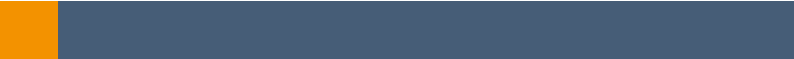 Up Česká republika s.r.o. | Zelený pruh 1560/99, 140 00 Praha 4 | Tel.: 241 043 111 | E-mail: info@upcz.cz | www.upcz.cz 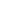 Tento dokument považujte za důvěrný. Jeho obsah je vlastnictvím společnosti Up Česká republika s.r.o a nesmí být dále šířen či jinak komunikován bez jejího souhlasu.	Datum vydání: 01.12.2023 Up, podobě Elektronické karty, je-li to relevantní, hodnotách Poukázek, v případě  
objednání Virtuální karty jedinečný e-mail Zaměstnance a dále kontaktní údaje osoby  
odpovědné za podání objednávky. 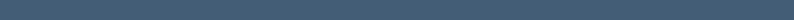 8.4. Pro objednávku lze využít typizovaný objednávkový formulář umístěný na interneto- 
vých stránkách Up ČR. Up ČR, nebylo-li ve Smlouvě s Klientem sjednáno odlišně, je  
vázána objednávkou Klienta v okamžiku jejího obdržení, nebude-li Up ČR bez zby- 
tečného odkladu – nejpozději však do 2 pracovních dnů – informovat Klienta o tom,  
že objednávku neakceptuje. 8.5. Nestanoví-li Smlouva jinak, Klient uhradí cenu plnění poskytnutého Up ČR, která je  
součtem nominální hodnoty objednaných Poukázek, poplatku z hodnoty Poukázek,  
poplatků za služby Up ČR dle Ceníku služeb Up ČR a DPH z Poplatků v zákonné výši  
po vzájemné dohodě s Up ČR jedním z níže uvedených způsobů: a) bankovním převodem na základě daňového dokladu – faktury, b) bankovním převodem, c) na dobírku, d) v hotovosti na základě daňového dokladu – příjmového dokladu – při osobním  odběru na centrále společnosti (Up Česká republika s.r.o., Zelený pruh 1560/99,  
140 00 Praha 4) a na obchodních místech Up ČR, jejichž aktuální seznam je uveden  
na internetových stránkách Up ČR. 8.6. Jiný způsob úhrady ceny plnění než uvedený v odst. 8.5 VOP je možný pouze v přípa- 
dě, že se na tom Klient a Up ČR výslovně dohodnou. Při platbě bankovním převodem  
je za den úhrady považován den připsání částky na bankovní účet Up ČR. 8.7. Klient bere na vědomí, že je Up ČR oprávněna stanovit jiný způsob úhrady ceny plnění  
v případě, že byl Klient více než ve dvou případech realizovaných dodávek Produktů  
Up, Poukázek a Služeb Up ve zpoždění s úhradou ceny poskytnutého plnění. Up ČR  
je oprávněna požadovat po Klientovi smluvní pokutu, jejíž výše činí 0,05 % z dlužné  
částky za každý započatý den prodlení. Nárok Up ČR na náhradu škody způsobené  
prodlením s úhradou ceny plnění v plné výši tím není dotčen.  8.8. Up ČR je povinna dodat na adresu sídla Klienta, popřípadě na doručovací adresu  
Klienta uvedenou v této Smlouvě, řádně objednané Papírové poukázky ve lhůtě do 2  
pracovních dnů, v případě personalizovaných Papírových poukázek ve lhůtě do 3  
pracovních dnů od přijetí objednávky Klienta a přijetí úhrady k ní vystavené proforma  
faktury, pokud se smluvní strany nedohodly jinak, a to prostřednictvím doručovací  
služby držitele poštovní licence formou cenného psaní. Jiný způsob doručení je mož- 
ný pouze na základě dohody smluvních stran. Klient bere na vědomí, že pro jednoho  
Zaměstnance není možné objednat Virtuální kartu a zároveň Fyzickou kartu. V pří- 
padě objednání Virtuální karty je Up ČR povinna na jedinečný e-mail Zaměstnance  
uvedený Klientem doručit informační zprávu, pomocí které Zaměstnanec požádá  
o vytvoření a aktivaci Virtuální karty, která následně bude aktivována ze strany Up ČR  
do jednoho dne od předmětného požádání ze strany Zaměstnance. 8.9. Up ČR je povinna zajistit dobití Kreditů nebo eBenefity bodů na účet Zaměstnance,  
ke kterému náleží Elektronická karta, ve lhůtě do 2 pracovních dnů od přijetí ob- 
jednávky Klienta a přijetí úhrady k ní vystavené proforma faktury, pokud se smluvní  
strany nedohodly jinak. Klient však bere na vědomí, že maximální hodnota dobitých  
Kreditů či eBenefity bodů na účet Zaměstnance je 100.000 Kč za jeden den. 8.10. Up ČR může vyhovět Klientově písemné nebo elektronické žádosti o vrácení dosud  
nevyužitých, neznehodnocených a nepoškozených Papírových poukázek. Up ČR  
sdělí své stanovisko Klientovi písemně nebo elektronicky. Klient je povinen doručit  
Up ČR do 10 pracovních dnů od doručení souhlasného stanoviska Up ČR Papírové  
poukázky, které chce vrátit. 8.11. Klient nese nebezpečí škody na Papírových poukázkách do okamžiku jejich doručení  
Up ČR. Up ČR má v případě souhlasného stanoviska nárok na náhradu vícenákladů  
spojených s vydáním, distribucí, převzetím a likvidací vrácených Papírových pouká- 
zek dle platného Ceníku služeb, a to po odečtení Poplatků a DPH z Poplatků dle odst.  
10.1 až 10.2 těchto VOP. Vrácení části ceny plnění bude provedeno způsobem dle  
odst. 10.2 těchto VOP. 8.12. Klient může v rámci objednávky požadovat po Up ČR zpracování statistického pře- 
hledu, kdy taková služba je zpoplatněna dle platného Ceníku služeb. Up ČR nepo- 
skytuje možnost zpracování statistického přehledu v souvislosti s Up Whistleblowing.  9. REKLAMAČNÍ PODMÍNKY 9.1. Povinností Klienta je provést řádnou kontrolu objednaných a na doručovací adresu  Klienta doručených Produktů Up a dodaných Poukázek, a to bez zbytečného odkladu  
po jejich převzetí. Povinností Klienta je rovněž provést řádnou kontrolu Služeb Up,  
a to po jejich poskytnutí či zpřístupnění. Ve vztahu k Virtuálním kartám Klient v přimě- 
řeném rozsahu a ve spolupráci se Zaměstnanci ověří jejich řádné vydání. 9.2. V případě, že po převzetí plnění, zejména objednaných Produktů Up a Poukázek,  
dojde na straně Klienta ke zjištění nesouladu mezi hodnotou Poukázek nebo po- 
čtu Produktů Up uvedených na daňovém dokladu Up ČR a hodnotou dodaných  
Poukázek nebo počtem doručených Produktů Up, v případě, že poskytnuté Služby  
Up vykazují vady anebo v případě zjištění poškození Produktů Up nebo v případě  
zjištění nesouladu mezi hodnotou neuplatněných Papírových poukázek vrácených  
Up ČR v souladu s odst. 10.1 těchto VOP a hodnotou uvedenou v dobropise nebo  
v ostatních případech, kdy dojde k poškození práv Klienta, je Klient oprávněn vy- 
tknout takové vady (reklamace) bez zbytečného odkladu Up ČR jedním z níže uve- 
dených způsobů: a) osobním doručením nebo prostřednictvím doručovatele (třetí osoby) na centrálu  
společnosti: Up Česká republika s.r.o., Zelený pruh 1560/99, 140 00, Praha 4, b) doporučeným dopisem adresovaným na Up Česká republika s.r.o., Oddělení zá- 
kaznické podpory, Zelený pruh 1560/99, 140 00, Praha 4, c) prostřednictvím elektronické pošty na adresu info@upcz.cz. 9.3. Reklamaci nelze uplatnit ústně. Oprávněný zástupce Klienta do zdůvodnění rekla- mace uvede všechny údaje, které jsou nezbytné pro přezkoumání jejího odůvodnění,  
zejména však: • identifikační údaje Klienta (adresu sídla, IČO, DIČ), • jméno a kontaktní údaje (telefon, e-mail) osoby uplatňující reklamaci, • kód Klienta, • popis skutečností opravňujících k uplatnění reklamace, • číslo daňového dokladu, který je reklamován (při uplatnění reklamace je Klient povinen  přiložit k písemnému podání kopii příslušného daňového dokladu a kopii objednávky), 
• vyčíslení rozdílu Nominálních hodnot Papírových poukázek / resp. Kreditů / resp.  
eBenefity bodů / resp. Benefitních Bodů na virtuálním účtu Zaměstnance v on-line  aplikaci Gallery ßeta uplatňovaných Klientem v reklamaci, • datum uplatnění reklamace, • jméno oprávněné osoby jednající jménem Klienta ve věci reklamace. 9.4. O oprávněnosti reklamace rozhoduje Up ČR. V případě dodržení postupu stanovené- 
ho v odst. 9.1 až 9.3 VOP Up ČR do 30 dnů od doručení reklamace přezkoumá opráv- 
něnost reklamace, uvědomí Klienta o výsledcích reklamačního řízení a je-li reklamace  
oprávněná, zjedná nápravu. 10. PRÁVA A POVINNOSTI KLIENTA 10.1. Platnost Papírové poukázky končí datem uvedeným na její přední straně. Doručí-li  Klient neuplatněné, neznehodnocené a nepoškozené Papírové poukázky, jejichž plat- 
nost skončila, Up ČR nejpozději do 20 kalendářních dnů po datu jejich platnosti, ne  
však později než do 10 kalendářních dnů od skončení účinnosti Smlouvy, Up ČR se  
zavazuje Klientovi vrátit zpět část Klientem uhrazené ceny plnění snížené o Poplatky  
a DPH z Poplatků vyúčtovaných při odběru řádně objednaných Papírových poukázek. 10.2. Pokud Klient ve lhůtě stanovené v odst. 10.1 těchto VOP Up ČR Papírové poukázky  
nedoručí, nárok na vrácení části uhrazené ceny plnění Klientovi nevznikne. Up ČR  
při splnění podmínek dle odst. 10.1 těchto VOP vrátí část ceny plnění ve výši dle  
odst. 10.1 těchto VOP sníženou o cenu plnění vyúčtovanou Up ČR dle Ceníku služeb  
na účet Klienta a vystaví na takto vracenou část ceny plnění dobropis se splatností 30  
dnů od jeho vystavení. Postupem dle odst. 10.1 VOP. Klient nemá nárok na vrácení  
části uhrazené ceny plnění – Poplatků a DPH z Poplatků. 10.3. Klient bere na vědomí, že odst. 10.1 VOP je uplatňován výlučně pro postup vrácení  
neuplatněných Papírových poukázek ze strany Klienta, nikoliv ze strany Zákazníka.  
Zákazníci uplatňují Papírové poukázky v době jejich platnosti, po jejímž uplynutí ne- 
mají nárok na jejich proplacení. 10.4. Klient je při objednání Virtuální karty povinen poskytnout Up ČR jedinečný e-mail  
Zaměstnance, pro kterého má být Virtuální karta vytvořena. Aby bylo možné e-mail  
považovat za jedinečný, musí prokazatelně patřit konkrétnímu Zaměstnanci, pro kte- 
rého má být Virtuální karta vytvořena, a zároveň se nesmí jednat o Up ČR již dříve  
poskytnutý e-mail či generický e-mail. V případě, že se nebude jednat o jedinečný  
e-mail, Up ČR není povinna doručit informační zprávu dle odst. 8.8 VOP, a tak poskyt- 
nout objednané plnění. V případě zjištění, že se nejedná o jedinečný e-mail či že není  
možné doručit informační zprávu, informuje Up ČR kontaktní osobu.  10.5. V případě blokace Elektronických karet dle odst. 5.5 těchto VOP je Klient oprávněn  
požádat Up ČR o započtení splatných peněžitých závazků Klienta (v plné výši, včetně  
dlužných Poplatků a DPH z Poplatků) vůči Up ČR oproti hodnotě Poukázek blokova- 
ných na účtech, ke kterým náleží Elektronické karty, kdy Klient je oprávněn určit výši  
zápočtů ve vztahu k jednotlivým účtům, nebo požádat o poměrný zápočet ve vztahu  
ke všem účtům; v případě blokace Elektronických karet delší než 30 dní je Up ČR  
oprávněna jednostranně započíst splatné peněžité závazky Klienta vůči Up ČR oproti  
hodnotě Poukázek blokovaných na účtech, ke kterým náleží Elektronické karty, a to  
poměrně ve vztahu ke všem účtům. 10.6. Klient je povinen oznámit Up ČR všechny případy, kdy osoba užívající Produkty Up  
a Služby Up dle Smlouvy přestane být Zaměstnancem, a to do 10 pracovních dnů  
od takové skutečnosti. 10.7. Zaměstnancům Klienta, kteří mají aktivní uživatelské účty v Portálu (dále v tomto odst.  
10.7 těchto VOP také jen „uživatelé“), mohou být na základě požadavku Klienta nebo  
ze strany Up ČR zpřístupněny zejména následující moduly:  a) modul „Můj zaměstnavatel“, jehož prostřednictvím může Klient uveřejňovat vůči  
svým uživatelům informace o podnikání Klienta, poskytovat další služby svým uži- 
vatelům spojené zejména s benefitní a personální oblastí a další novinky.  b) modul „Pochvaly“, jehož prostřednictvím mohou uživatelé zveřejňovat pochvaly  
vůči dalším uživatelům Klienta a tyto sdílet s dalšími uživateli Klienta.  c) modul „Bazar“, jehož prostřednictvím mohou uživatelé vytvářet inzeráty s nabídka- 
mi vlastního zboží a tyto sdílet s dalšími uživateli Klienta. Up ČR ani Klient nejsou  
zprostředkovateli prodeje ani stranou jakékoli transakce uzavírané mezi uživateli  
a neručí tak za správnost nabídek, popisu zboží ani splnění smlouvy kteroukoli  
z jejích stran.  d) moduly, které jsou součástí produktu „Verso“, poskytnutého na základě Smlouvy,  
jehož cílem je poskytnutí služeb Klientovi v oblasti HR poradenství např. zprostřed- 
kování interakce mezi uživateli nebo plnění povinností spojených se ZOO.  V případě modulů dle odst. a) až d) tohoto odst. 10.7 těchto VOP nejsou uživatelé  
oprávněni sdílet jakýkoli obsah zasahující do práv třetích osob, porušující právní před- 
pisy či urážlivý. Up ČR a Klient jsou oprávněni jakýkoli obsah takto vytvořený uživa- 
teli skrýt či odstranit, popř. omezit možnost uživatelů takový obsah vytvářet a sdílet.  
Výjimkou z tohoto omezení je obsah, který je nezbytné uvést za účelem plnění práv  
a povinností dle ZOO, zejména má sloužit jako důkazní prostředek nebo je nezbyt- 
nou součástí oznámení a který je sdílený v rámci modulu Up Whistleblowing, který  
je součástí produktu Verso. Služby poskytované ze strany Up ČR spočívají pouze  
v možnosti ukládání a zveřejňování informací ve smyslu ustanovení § 5 zákona č.  
480/2004 Sb., o některých službách informační společnosti, v účinném znění, výjim- 
kou je modul Up Whistleblowing, který slouží pro plnění práv a povinností dle ZOO.  
Up ČR se v rámci žádného z výše uvedených modulů žádným způsobem nesezna- 
muje s informacemi nahranými uživateli ani tyto neanalyzuje. 10.8. Up ČR si vyhrazuje právo moduly dle odst. 10.7 těchto VOP a služby v rámci nich  
poskytované kdykoli jednostranně změnit, přesunout do jiného modulu či balíč- 
ku nebo je případně i ukončit bez náhrady. Za případné škody vzniklé takovými  
změnami nenese Up ČR žádnou odpovědnost. Up ČR informuje Kontaktní osobu  
o takové změně způsobem a v časovém předstihu sjednaném v odst. 17.5 těch- 
to VOP. Klient je oprávněn poskytování takové služby nebo produktu zrušit bez  
sankce prostřednictvím Kontaktní osoby ke dni předcházejícímu účinnosti ozná- 
mené změny; pokud tohoto práva nevyužije, platí změna za schválenou Klientem.  
Náhrada může být poskytnuta pouze, pokud si Klient předplatil službu nebo pro- 
dukt na časové období delší, než je období mezi oznámením změn a nabytím jejich  
účinnosti a přeje si jejich poskytování zrušit. Nárok na náhradu může být uplatněn  
Kontaktní osobou ke dni předcházejícímu účinnosti oznámené změny, komunikač- 
ními způsoby dle 9.2 těchto VOP; pokud tohoto práva Klient nevyužije má se za to,  
že o náhradu nemá zájem.  11. POSKYTOVÁNÍ DIGITÁLNÍHO OBSAHU 11.1. Up ČR zpřístupní Klientovi Digitální obsah v čase dle Smlouvy, v dohodnuté verzi  nebo v té době nejnovější dostupné verzi. 11.2. Up ČR nemá povinnost poskytovat žádné aktualizace nad rámec aktualizací sjed- naných ve Smlouvě nebo VOP a aktualizací nezbytných pro fungování Digitálního  
obsahu bez vad.  Up Česká republika s.r.o. | Zelený pruh 1560/99, 140 00 Praha 4 | Tel.: 241 043 111 | E-mail: info@upcz.cz | www.upcz.cz 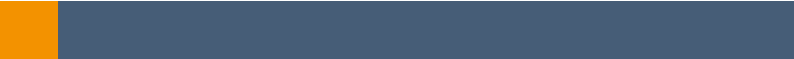 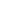 Tento dokument považujte za důvěrný. Jeho obsah je vlastnictvím společnosti Up Česká republika s.r.o a nesmí být dále šířen či jinak komunikován bez jejího souhlasu.	Datum vydání: 01.12.2023 12. UJEDNÁNÍ O PRÁVNÍCH VZTAZÍCH MEZI UP ČR   
A KLIENTY NEPODNIKATELI 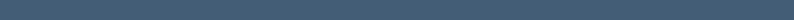 Jestliže Klient v právních vztazích s Up ČR vystupuje jako spotřebitel ve smyslu  
§ 419 OZ, tj. jedná mimo rámec své podnikatelské činnosti nebo mimo rámec sa- 
mostatného výkonu svého povolání (dále jen pro účely tohoto článku „Spotřebi- 
tel“), platí tato ujednání, která mají přednost před ostatními ustanoveními těchto  
VOP. Náležitosti neupravené tímto článkem se řídí ostatními ustanoveními VOP. 12.1. Při jednání prostřednictvím některého prostředku komunikace na dálku, Up ČR po- 
skytne Spotřebiteli s dostatečným předstihem před uzavřením Smlouvy informace  
uvedené v § 1811 odst. 2, § 1820 odst. 1 a § 1826 OZ, formou zveřejnění VOP, Ceníku  
služeb a dalších požadovaných údajů na internetových stránkách Up ČR. 12.2. Je-li Smlouva uzavřena při použití prostředků komunikace na dálku, návrh Smlouvy  
bude obsahovat podstatné náležitosti Smlouvy, a dále informaci o tom, že Smlouva  
je archivována prostředky výpočetní techniky a tyto VOP jsou dostupné Spotřebiteli  
v Portálu. Smlouva není přístupná třetím osobám. Smlouva bude uzavřena na základě  
návrhu Spotřebitele ve více technických krocích, jejichž obsahem bude identifikace  
smluvních stran, seznámení Spotřebitele s předmětem Smlouvy, cenou a určením  
způsobu úhrady a dodáním předmětu Smlouvy, jakož i rekapitulace Spotřebitelem  
vložených údajů a jejich finální potvrzení. Spotřebitel má právo se kdykoliv před  
odesláním objednávky vrátit k již dokončenému kroku a opravit chyby či upravit  
informace, které v jeho rámci Up ČR poskytl. Smlouvu lze uzavřít pouze v českém  
jazyce, není-li mezi Up ČR a Spotřebitelem sjednáno jinak. Spotřebitel je oprávněn  
od Smlouvy odstoupit bez uvedení důvodu a bez jakékoliv sankce do 14 dnů od pře- 
vzetí plnění. Spotřebitel je povinen odstoupit písemně a odstoupení doručit Up ČR,  
přičemž současně je povinen vrátit Up ČR převzaté plnění, a to ve stavu, v jakém jej  
převzal. Spotřebitel může od Smlouvy odstoupit tak, že zašle podepsaný formulář  
pro odstoupení od Smlouvy, který je dostupný na internetových stránkách Up ČR,  
na adresu Up Česká republika s.r.o., Zelený pruh 1560/99, 140 00 Praha 4. V případě  
odstoupení od Smlouvy není dotčena povinnost Spotřebitele uhradit poměrnou část  
ceny za poskytnuté plnění, které z povahy věci nebylo možné vrátit a s jehož plněním  
již bylo započato, tj. k již poskytnutému a využitému plnění nemá Spotřebitel nárok  
na odstoupení od Smlouvy. 12.3. V případě, že Spotřebitel podává objednávku prostřednictvím některého prostřed- 
ku komunikace na dálku (tzn. prostřednictvím on-line objednávkového formuláře  
umístěného na internetových stránkách Up ČR), Up ČR zajistí Spotřebiteli možnost  
provést objednávku ve více technických krocích, jejichž obsahem je zejména identifi- 
kace Spotřebitele, seznámení Spotřebitele s objednávaným zbožím/službami, cenou  
a určením způsobu úhrady a dodáním objednaného zboží/služeb, jakož i rekapitula- 
ce Spotřebitelem vložených údajů a jejich finální potvrzení. Spotřebitel má právo se  
kdykoliv před odesláním objednávky vrátit k již dokončenému kroku a opravit chyby  
či upravit informace, které v jeho rámci Up ČR poskytl. To neplatí při jednání výlučně  
výměnou elektronické pošty nebo obdobnou individuální komunikací. Up ČR zajistí,  
že objednávka bude archivována prostředky výpočetní techniky a nebude přístupná  
třetím osobám. V případě objednávky nese náklady komunikace na dálku každá stra- 
na samostatně, a to v rozsahu, v jakém jí skutečně vznikly. Na případnou reklamaci se  
vztahuje ustanovení čl. 9 těchto VOP s tím, že ustanovení odst. 9.3 VOP je pouze do- 
poručením, jak by měl Spotřebitel postupovat při uplatnění reklamace, a i v případě,  
že postupy stanovené v odst. 9.3 VOP nebudou dodrženy, Up ČR rozhodne ve lhůtě  
stanovené v odst. 9.4 VOP o reklamaci Spotřebitele. 12.4. Na případnou reklamaci se vztahuje ustanovení čl. 9 VOP. Spotřebitel může uplatnit  
práva z vad, které se projeví do 24 měsíců od převzetí plnění. Spotřebitel může místo  
odstranění vady nebo dodání chybějícího plnění navrženého Up ČR požadovat dodá- 
ní nového plnění nebo jeho opravu, ledaže je zvolený způsob odstranění vady nemož- 
ný, nebo by odstranění vyžadovalo nepřiměřené náklady ve srovnání se způsobem  
navrženým Up ČR. Pokud se jedná o úplatné plnění, Spotřebitel může požadovat  
také přiměřenou slevu z kupní ceny. Při posuzování nepřiměřenosti nákladů se bere  
v úvahu hodnota bezvadného plnění, druh a význam zjištěné vady, a zda může být ji- 
ným výše uvedených způsobů vada odstraněna bez značných obtíží pro Spotřebitele.  
Spotřebitel nese náklady spojené s vrácením plnění.   12.5. Ustanovení odst. 9.1 až 9.3 VOP je pouze doporučením, jak by měl Spotřebitel postu- 
povat při uplatnění reklamace, a i v případě, že postupy nebudou dodrženy, Up ČR  
rozhodne ve lhůtě stanovené v odst. 9.4 VOP o reklamaci Spotřebitele. Pokud Up ČR  
nerozhodně ve lhůtě dle tohoto odst. 9.4 VOP může Spotřebitel od Smlouvy odstoupit  
nebo požadovat přiměřenou slevu. 12.6. Up ČR je povinen vydat při uplatnění reklamace dle čl. 9 VOP písemné potvrzení,  
ve kterém uvede datum, kdy Spotřebitel reklamaci uplatnil, co je jejím obsahem, jaký  
způsob vyřízení reklamace Spotřebitel požaduje, datum a způsobu vyřízení reklama- 
ce, včetně případného potvrzení o provedení opravy a době jejího trvání, případně  
písemné odůvodnění jejího zamítnutí a kontaktní údaje Spotřebitele pro účely poskyt- 
nutí informací o vyřízení reklamace. 12.7. Up ČR tímto informuje Klienta – Spotřebitele, že má právo podat návrh na zahájení  
mimosoudního řízení ve věci spotřebitelského sporu vzniklého z uzavřené Smlouvy,  
a to nejpozději do 1 roku ode dne, kdy uplatnil své právo, které je předmětem sporu,  
u Up ČR poprvé. Věcně příslušným subjektem pro mimosoudní řešení spotřebitel- 
ských sporů ze Smlouvy je Česká obchodní inspekce. Pravidla stanovená Českou  
obchodní inspekcí, která upravují postup při mimosoudních řešení spotřebitelských  
sporů, stejně jako formulář pro podání návrhu, jsou Klientovi – Spotřebiteli k dispozici  
na internetových stránkách České obchodní inspekce na adrese: adr.coi.cz anebo  
www.coi.cz. 12.8. Spotřebitel souhlasí, aby Up ČR započala s poskytováním Digitálního obsahu před  
uplynutím lhůty 14 dní pro odstoupení od Smlouvy, a zpřístupnila tak Spotřebiteli  
Digitální obsah ihned po uzavření Smlouvy, a to v té době v jeho nejnovější dostup- 
né verzi. Vzhledem ke skutečnosti, že Digitální obsah není poskytován na hmotném  
nosiči, bere Spotřebitel na vědomí, že udělením tohoto souhlasu zaniká jeho právo  
odstoupit od Smlouvy do 14 dnů od jejího uzavření. 12.9. Spotřebitel bere na vědomí, že aby mohl Digitální obsah fungovat bez vad, je nezbyt- 
né, aby Digitální obsah využíval prostřednictvím zařízení, které umožňuje standardní  
síťové připojení a splňuje další podmínky uvedené na webu Up ČR, které se s ohle- 
dem na technický vývoj mohou v čase měnit. 12.10. Up ČR má právo provádět změny nejen Digitálního obsahu, a to i změny dle odst.  
3.10 a 10.8 VOP. V případě, že by se mělo jednat o změnu, která není nezbytná pro  
zachování Digitálního obsahu, může Up ČR Digitální obsah změnit pouze tehdy, po- 
kud k tomu existuje spravedlivý důvod (včetně situace, kdy je změna nezbytná pro  
přizpůsobení Digitálního obsahu novému technickému prostředí nebo pro jeho při- 
způsobení zvýšenému počtu uživatelů, přidání a vylepšení vlastností a funkcí, změna  algoritmů, odstranění zejména závadného, nesprávného, nezákonného nebo neaktu- 
álního obsahu, dodržování zákonných požadavků nebo z jiných důležitých provozních  
důvodů) a pokud Spotřebiteli nevzniknou žádné další náklady. O změně, která zhorší  
přístup a užívání Digitálního obsahu nikoli jen nevýznamně Up ČR Spotřebitele infor- 
muje prostřednictvím Kontaktní osoby předem, jasným a srozumitelným způsobem  
dle odst. 17.5 VOP. O změnách, které takto nezhoršují přístup a užívání Digitálního  
obsahu může být Spotřebitel informován v době provedení změny, a to i jinými způ- 
soby např. poskytnutím informací v Digitálním obsahu. 12.11. Spotřebitel má právo Smlouvu vypovědět, a to ve lhůtě dle odst. 10.8. VOP, pokud  
změna nikoli nezbytná pro zachování Digitálního obsahu dle odst. 12.10 VOP zhoršuje  
přístup Spotřebitele k Digitálnímu obsahu nebo jeho užívání nikoli jen nevýznamně.  
V tomto případě může Spotřebitel Smlouvu bez postihu vypovědět v souladu s odst.  
10.8. VOP. Spotřebitel nemá právo Smlouvu vypovědět dle tohoto odstavce, pokud  
mu Up ČR umožní zachovat Digitální obsah beze změny bez dodatečných nákladů  
a bez vad. 12.12. Up ČR neposkytuje žádné další aktualizace Digitálního obsahu než ty sjednané  
ve Smlouvě nebo těchto VOP a aktualizace nezbytné pro fungování Digitálního obsa- 
hu bez vad, na jejichž dostupnost bude upozorňovat v přiměřené době. 12.13. Spotřebitel bere na vědomí, že pokud neaktualizuje Digitální obsah podle pokynů  
Up ČR, nemá práva z vad, které vznikly pouze v důsledku neprovedení aktualizace.  
To neplatí, pokud Spotřebitel nebyl upozorněn na aktualizaci nebo důsledky jejího  
neprovedení nebo pokud byly pokyny ze strany Up ČR poskytnuty nedostatečně. 12.14. Up ČR po dobu trvání Smlouvy odpovídá za poskytování Digitálního obsahu bez vady.  
Up ČR není odpovědná za vady, které byly způsobeny špatným technickým nebo  
programovým vybavením nebo síťovým připojením pro přístup či užívání Digitálního  
obsahu, které je nezbytné pro fungování Digitálního Obsahu, jelikož na tyto požadav- 
ky byl Spotřebitel upozorněn v odst. 12.9 VOP. 12.15. Na případnou reklamaci se vztahují ustanovení čl. 9 VOP obdobně s tím, že v případě  
Digitálního obsahu má Spotřebitel právo požadovat odstranění vady pouze pokud to není  
nemožné nebo nepřiměřeně nákladné. Pokud nelze uplatnit právo na odstranění vady,  
vada se projeví znovu i po jejím odstranění nebo vada představuje podstatné porušení  
Smlouvy, může Spotřebitel požadovat přiměřenou slevu nebo odstoupit od Smlouvy.  
Spotřebitel od Smlouvy nemůže odstoupit, pokud se jedná o nevýznamnou vadu. 12.16. V případě, že má být vada v souladu s odst. 12.15 VOP odstraněna je Up ČR povinna  
odstranit ji v přiměřené době po tom, co mu byla reklamace doručena. 12.17. Pokud Spotřebitel odstoupí od Smlouvy je Up ČR povinna zdržet se užívání obsahu  
Spotřebitele odlišného od osobních údajů, vytvořeného Spotřebitelem během uží- 
vání Digitálního obsahu. Up ČR tuto povinnost nemá, pokud obsah Spotřebitele dle  
předchozí věty:  12.17.1. je bez Digitálního obsahu nepoužitelný;  12.17.2. vztahuje se pouze k činnostem Spotřebitele při užívání Digitálního obsahu;  
12.17.3. byl smíšen s jinými daty a je oddělitelný jen při vynaložení nepřiměřeného  úsilí; nebo  12.17.4. byl vytvořený společně s jinými osobami, které jej mohou nadále užívat.  12.18. V případě odstoupení od Smlouvy je Up ČR dále povinna na žádost Spotřebitele po- 
danou do 6 měsíců ode dne, kdy od Smlouvy odstoupil, zpřístupnit Spotřebiteli obsah  
odlišný od jeho osobních údajů, vytvořený Spotřebitelem během používání Digitálního  
obsahu nejedná-li se o případy dle odst. 12.17.1 až 12.17.3 VOP, a to bezplatně,  
v přiměřené době a v běžně používaném strojově čitelném formátu. 13. ZPRACOVATELSKÁ DOLOŽKA 13.1. Up ČR zpracovává pro Klienta v rámci plnění Smlouvy níže uvedené kategorie osob- ních údajů (včetně automatizovaného zpracování), a to pouze v nezbytně nutném  
rozsahu pro dosažení následujících účelů: 13.1.1. přizpůsobení, vydání, evidence a ověřování objednaných Produktů Up,  Poukázek a Služeb Up; kde dochází ke zpracování osobních údajů dle odst.  
13.2.1 až 13.2.4 VOP; 13.1.2. zprovoznění virtuálních účtů v systému Gallery ßeta, Karty eBenefity, Karty  
eStravenka, Up Whisteblowing a případně jiných účtů a jejich další správa  
a poskytování souvisejících služeb Up ČR, kde dochází ke zpracování osob- 
ních údajů dle odst. 13.2.1 až 13.2.4 VOP; 13.1.3. statistické zpracování osobních údajů pro Klienta; kde dochází ke zpracová- 
ní osobních údajů dle odst. 13.2.1, 13.2.3 a 13.2.4 VOP; nicméně to pouze  
za předpokladu objednání takové služby dle odst. 8.11 VOP; 13.1.4. příjem a evidence oznámení v rámci zajištění Up Whistleblowing, kdy však  
zpracování spočívá v pouhém ukládání osobních údajů dle odst. 13.2.5 VOP,  
které probíhá v souladu se ZOO. 13.2. Kategorie osobních údajů jsou: 13.2.1. 	identifikační údaje, zejména jméno, příjmení a datum narození; 13.2.2. kontaktní údaje, zejména e-mailová či doručovací adresa; 13.2.3. údaje o zaměstnání, zejména místo výkonu zaměstnání a zaměstnavatel; 
13.2.4. údaje spjaté s využíváním služeb Up ČR, zejména počet a hodnota  Papírových poukázek, hodnota Kreditů, hodnota eBenefity bodů a počet  
bodů přidělený na účet Zaměstnance v softwarové aplikaci Gallery ßeta, in- 
formace uvedené Klientem a Zaměstnanci v Portálu; 13.2.5. všechny kategorie údajů, které se mohou vyskytnout v souvislosti s oznamo- 
váním v rámci služby Up Whistleblowing; a to vždy dle povahy čerpaných služeb a v minimálním nezbytném rozsahu. 13.3. Subjekty údajů jsou držitelé Produktů Up nebo uživatelé Služeb Up, jedná se zejména  o Zaměstnance dále osoby s přístupem do služby Up Whistleblowing a ti, kteří jsou  
uvedeni v podaných oznámeních nebo se podílí na posuzování oznámení. 13.4. Klient vystupuje jako správce osobních údajů a Up ČR jako jejich zpracovatel. Klient  
se dále zavazuje při uzavření Smlouvy určit kontaktní osobu, která je výhradně opráv- 
něná jednat za Klienta ve věcech ochrany osobních údajů v souvislosti se Smlouvou,  
zejména dávat Up ČR pokyny či se na Up ČR obracet s požadavky týkajícími se  
zpracování osobních údajů Zaměstnanců dle čl. 13 VOP. Změnu oprávněné osoby  
je Klient povinen oznámit Up ČR písemně na adresu sídla Up ČR nebo elektronicky  
na info@upcz.cz s tím, že změna je účinná 7. pracovním dnem po doručení oznámení  
Up ČR. Nebude-li ze strany Klienta určena oprávněná osoba, vykonává její pravomoci  
kontaktní osoba určená Klientem v souladu s odst. 6.1 VOP. 13.5. Zpracování osobních údajů Zaměstnanců dle tohoto článku 13 VOP bude probí- hat nejdéle po dobu 6 měsíců po skončení účinnosti smlouvy mezi Zaměstnancem  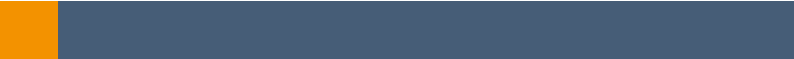 Up Česká republika s.r.o. | Zelený pruh 1560/99, 140 00 Praha 4 | Tel.: 241 043 111 | E-mail: info@upcz.cz | www.upcz.cz 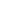 Tento dokument považujte za důvěrný. Jeho obsah je vlastnictvím společnosti Up Česká republika s.r.o a nesmí být dále šířen či jinak komunikován bez jejího souhlasu.	Datum vydání: 01.12.2023 a Klientem a oznámení této skutečnosti Up ČR. Zpracování osobních údajů Klienta  
dle tohoto článku 13 VOP bude probíhat nejdéle po dobu 6 měsíců po skončení účin- 
nosti Smlouvy. 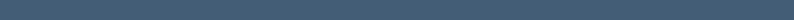 13.6. Up ČR v souvislosti se zpracováním osobních údajů: zpracovává osobní údaje vý- 
lučně na základě pokynů Klienta učiněných v souladu se zásadami komunikace dle  
Smlouvy, včetně v otázkách předání osobních údajů do třetí země nebo mezinárodní  
organizaci, pokud mu toto zpracování již neukládá právo Unie nebo členského státu,  
které se na Up ČR vztahuje; v takovém případě Up ČR Klienta informuje o tomto  
právním požadavku před zpracováním, ledaže by tyto právní předpisy toto informo- 
vání zakazovaly z důležitých důvodů veřejného zájmu; nemá v rámci účelu dle 13.1.4.  
těchto VOP přístup k obsahu ukládaných informací a ke zpracovávaným osobním  
údajům nad rámec toho, že je ukládá na svých serverech, pokud jí Klient tento přístup  
neudělí; pro vyloučení pochybností, Klient tímto uděluje Up ČR pokyn, aby Up ČR  
zpracovávala osobní údaje v souladu se Smlouvou; 13.6.1. v případě, kdy je ze strany Úřadu pro ochranu osobních údajů či jiného správ- 
ního orgánu provedena kontrola zpracování osobních údajů Up ČR či v pří- 
padě zahájení správního řízení ze strany Úřadu pro ochranu osobních údajů  
či jiného správního orgánu ve vztahu k zpracování osobních údajů Up ČR,  
oznámí tuto skutečnost okamžitě Klientovi a poskytne mu informace o prů- 
běhu a výsledcích této kontroly, resp. průběhu a výsledcích takového řízení; 13.6.2. poskytne Klientovi nezbytnou součinnost při komunikaci s dozorovým orgá- 
nem a dle pokynů Klienta bude spolupracovat při přípravě odpovědí dozoro- 
vému úřadu ohledně činností zpracování prováděných Up ČR; 13.6.3. nezapojí do zpracování žádného dalšího zpracovatele bez předchozího kon- 
krétního nebo obecného písemného povolení Klienta; povolení je tímto udě- 
leno ve vztahu ke zpracovatelům uvedeným v Zákaznické zóně nebo Portálu  
a podáním objednávky Klient tyto zpracovatele schvaluje; případnému další- 
mu zpracovateli budou uloženy stejné povinnosti na ochranu osobních úda- 
jů, jaké jsou uvedeny v těchto VOP, a to zejména k poskytnutí dostatečných  
záruk zavedení vhodných technických a organizačních opatření tak, aby  
zpracování splňovalo požadavky použitelných právních předpisů; 13.6.4. při zohledňování povahy zpracování, je Klientovi nápomocna prostřednictvím  
vhodných technických a organizačních opatření, pokud je to možné, pro spl- 
nění Klientovy povinnosti reagovat na žádosti o výkon práv subjektů údajů,  
pokud plyne povinnost Klienta reagovat na žádosti o výkon práv koncových  
uživatelů z účinných právních předpisů, a to bez zbytečného odkladu; 13.6.5. 	je Klientovi nápomocna při zajišťování souladu s povinnostmi Klienta zajistit  
úroveň zabezpečení zpracování a ohlašovat případy porušení zabezpečení  
osobních údajů dozorovému úřadu a případně též koncovým uživatelům, po- 
suzovat vliv na ochranu osobních údajů (výstupem tohoto posouzení bude  
poskytnutí podkladových materiálů a vlastních odborných vyjádření) a reali- 
zovat předchozí konzultace s dozorovým úřadem, a to při zohlednění povahy  
zpracování a informací, jež má Up ČR k dispozici; 13.6.6. v souladu s rozhodnutím Klienta všechny osobní údaje týkající se Klienta a je- 
jich kopie buď vymaže, nebo vrátí Klientovi, pokud právo Evropské unie nebo  
členského státu nepožaduje uložení daných osobních údajů či pokud nemá  
ve vztahu k takovým osobním údajům Up ČR jiný právní důvod pro zpracování; 13.6.7. poskytne Klientovi dostupné informace o plnění povinností stanovených  
v tomto článku VOP, a umožní audity, včetně inspekcí; Up ČR provádí audi- 
ty zpracování z vlastní iniciativy jednou za 2 kalendářní roky u jí vybraného  
nezávislého auditora; v případě požadavku na provedení dodatečného au- 
ditu může Klient požádat Up ČR o audit zpracování prováděného Up ČR  
pro Klienta, a to prostřednictvím nezávislého auditora dle předchozí věty, ne  
však častěji než 1x za kalendářní rok; 13.6.8. umožní Klientovi přístup do snímku zálohy produkčního systému (v infor- 
mačním systému Up ČR) užívaného pro zpracování a k probíhajícím opera- 
cím zpracování dat Klienta; 13.6.9. zajistí, aby její zaměstnanci nebo jiné osoby oprávněné zpracovávat osobní  
údaje byli proškolení o povinnostech Up ČR dle tohoto článku a smluvně za- 
vázáni k mlčenlivosti o všech osobních údajích koncových uživatelů a na žá- 
dost předloží Klientovi dokumentaci prokazující splnění této povinnosti; přičemž cena za Klientem řádně objednané úkony Up ČR v rámci činnosti zpracování  
osobních údajů dle odst. 13.6.2, 13.6.4, 13.6.5 a 13.6.6 VOP je uvedena v Ceníku  
služeb a bude hrazena dle Smlouvy na základě faktury vystavené Up ČR. 13.7. Up ČR je dále povinna bezodkladně předat Klientovi: 13.7.1. 	jakékoli žádosti o zpřístupnění osobních údajů ze strany Zaměstnanců; 13.7.2. všechny stížnosti a žádosti obdržené přímo od Zaměstnanců (např. pokud  
jde o uplatnění práva na přístup, opravu, vymazání, omezení zpracování,  
přenositelnost údajů, námitky proti zpracování údajů, automatizované roz- 
hodování); za úkony uvedené pod odst. 13.7.1 a 13.7.2 VOP je Up ČR oprávněna účtovat Klien- 
tovi cenu nepřesahující přiměřené náklady na jejich provedení. 13.8. V souvislosti se zpracováním osobních údajů vede Up ČR v souladu s právními před- 
pisy (pokud to vyžadují ke dni účinnosti Smlouvy nebo ode dne účinnosti takového  
právního předpisu) o ochraně osobních údajů záznamy o všech kategoriích činností  
zpracování prováděných pro Klienta, jež obsahují zejména: 13.8.1. 	jméno a kontaktní údaje Up ČR, Klienta a případného zástupce Klienta nebo  
Up ČR a pověřence pro ochranu osobních údajů (pokud byl jmenován); 13.8.2. kategorie zpracování prováděného pro Klienta; 13.8.3. 	informace o případném předání osobních údajů do třetí země nebo meziná- rodní organizaci; a 13.8.4. popis technických a organizačních bezpečnostních opatření. 13.9. Up ČR se na základě písemné výzvy Klienta zavazuje Klientovi vedené záznamy zpří- 
stupnit. 13.10. Zapojení dalších zpracovatelů: 13.10.1. Klient uděluje Up ČR obecný souhlas k zapojení do zpracování osobních  údajů i jiných dalších zpracovatelů, než kteří jsou uvedeni v Zákaznické  
zóně nebo Portálu, popř. k nahrazení zpracovatelů, kteří jsou uvedeni  
v Zákaznické zóně nebo Portálu, zpracovateli novými. 13.10.2. V případě podle odst. 13.10.1 VOP se Up ČR zavazuje informovat Klienta  
o veškerých zamýšlených změnách týkajících se přijetí dalších zpracovatelů  
nebo jejich nahrazení, a poskytne tak Klientovi příležitost vyslovit vůči těmto  
změnám námitky. Zamýšlené změny nebo nahrazení dalších zpracovatelů  Up ČR oznámí Klientovi způsobem dle odst. 17.5 VOP, přičemž Klient má  
stejná práva jako v případě změn VOP, jejichž prostřednictvím může uplatnit  
své právo na námitku proti zapojení těchto zpracovatelů. 13.11. Up ČR zajišťuje, kontroluje a odpovídá za: 13.11.1. plnění pokynů pro zpracování osobních údajů osobami, které mají bezpro- střední přístup k osobním údajům; 13.11.2. zabránění neoprávněným osobám přistupovat k osobním údajům a k pro- středkům pro jejich zpracování; 13.11.3. zabránění neoprávněnému čtení, vytváření, kopírování, přenosu, úpravě či  vymazání záznamů obsahujících osobní údaje. 13.12. Up ČR bere na vědomí, že dle právních předpisů na ochranu osobních údajů má  povinnost v případě, že v rámci zpracování prováděného pro Klienta zjistí, že Klient  
porušuje povinnosti podle právních předpisů o ochraně osobních údajů, jej na to ne- 
prodleně upozornit. 13.13. V případě ukončení Smlouvy je Up ČR povinna předat Klientovi protokolárně veškeré  
nepřepisovatelné hmotné nosiče obsahující osobní údaje zpracovávané pro Klienta  
na základě Smlouvy a smazat veškeré takové osobní údaje v elektronické podobě  
v její dispozici, a to do 6 měsíců od ukončení Smlouvy. K likvidaci osobních údajů není  
Up ČR povinna přistoupit, pokud právo Unie nebo členského státu požaduje uložení  
daných osobních údajů, o čemž je Up ČR povinna Klienta neprodleně informovat. Pro  
vyloučení pochybností smluvní strany uvádí, že povinnost likvidace osobních údajů  
dle tohoto odstavce se neuplatní, pokud má ve vztahu k takovým osobním údajům Up  
ČR jiný právní důvod pro zpracování. 13.14. Povinnosti Up ČR týkající se ochrany osobních údajů se Up ČR zavazuje plnit po ce- 
lou dobu účinnosti Smlouvy, pokud z ustanovení Smlouvy nevyplývá, že mají trvat  
i po zániku její účinnosti.  13.15. Up ČR se zavazuje dodržovat při zpracování osobních údajů Zaměstnanců veškeré  
povinnosti, vyplývající zejména ze zákona č. 110/2019 Sb., o zpracování osobních  
údajů a jiných právních předpisů, včetně přímo aplikovatelných předpisů Unie, ze- 
jména nařízení Evropského parlamentu a Rady (EU) 2016/679 ze dne 27. 4. 2016.  
Up ČR prohlašuje, že na základě svých povinností plynoucích z právních předpisů  
na ochranu osobních údajů přijala přiměřená technická a organizační opatření k zajiš- 
tění bezpečnosti osobních údajů. 13.16. Up ČR je zejména povinna zajistit, že: 13.16.1. 13.16.1. přístup ke zpracovávaným osobním údajům budou mít pouze oso- by, u kterých je to nezbytné pro plnění Smlouvy; 13.16.2. 13.16.2. všechny osoby, kterým bude umožněn přístup k osobním údajům,  byly nebo budou před poskytnutím tohoto přístupu poučeny o povinnos- 
tech, vyplývajících ze zpracování osobních údajů; 13.16.3. 13.16.3. funkčnost a účinnost opatření k zajištění bezpečnosti osobních  
údajů budou pravidelně a v potřebném rozsahu kontrolovány, a to formou  
vlastní auditní a revizní činnosti v oblasti opatření a dokumentace. 13.17. Up ČR přijala a udržuje zejména následující opatření k zajištění úrovně zabezpečení: 
13.17.1. zajištění toho, aby fyzické osoby oprávněné k používání systémů pro au- tomatizovaná zpracování osobních údajů měly přístup pouze k osobním  
údajům odpovídajícím oprávnění těchto osob, a to na základě unikátního  
uživatelského oprávnění zřízeného výlučně pro tyto osoby; 13.17.2. pořizování záznamů, které umožní určit a ověřit, kdy a kým byly osobní údaje  
zaznamenány nebo jinak zpracovány; 13.17.3. provádění šifrování a/nebo anonymizace osobních údajů; 13.17.4. schopnost zajistit neustálou důvěrnost, integritu, dostupnost a odolnost sys- témů a služeb zpracování, vzhledem k zavedeným technickým opatřením  
a jejich pravidelné kontrole dle odst. 13.16 VOP; 13.17.5. schopnost obnovit dostupnost osobních údajů; 13.17.6. proces pravidelného testování, posuzování a hodnocení účinnosti zavede- ných opatření pro zajištění bezpečnosti zpracování; 
13.17.7. schopnost zajištění ochrany integrity komunikačních sítí; 13.17.8. antivirovou ochranu a kontrolu neoprávněných přístupů; 13.17.9. zabezpečený přenos dat, který umožňuje jednoznačnou identifikaci příjemce  prostřednictvím nástrojů; 13.17.10. přístup k osobním údajům mají pouze pověřené osoby Up ČR; 13.17.11. zajištěná fyzická bezpečnost zpracovávaných a uchovávaných osobních údajů; 
13.17.12. zálohování je prováděno do 3 nezávislých lokalit, kde jsou osobní údaje  uchovávány v zabezpečené podobě. 13.18. Při zpracování osobních údajů budou osobní údaje uchovávány výlučně na zabezpe- čených serverech nebo na zabezpečených nosičích dat, jedná-li se o osobní údaje  
v elektronické podobě. 13.19. Klient prohlašuje, že se seznámil s opatřeními uvedenými v tomto článku a že s při- 
hlédnutím ke stavu techniky, nákladům na provedení, povaze, rozsahu, kontextu  
a účelům zpracování i k různě pravděpodobným a různě závažným rizikům pro práva  
a svobody subjektů údajů, představují tato opatření dostatečné zabezpečení odpo- 
vídající danému riziku. 13.20. Up ČR prohlašuje, že bude průběžně přijímat další záruky za účelem technického  
a organizačního zabezpečení osobních údajů, zejména přijmout taková opatření,  
aby nemohlo dojít k neoprávněnému nebo nahodilému přístupu k osobním údajům,  
náhodnému nebo protiprávnímu zničení, ztrátě, změně nebo neoprávněnému zpří- 
stupnění (dále jen „porušení zabezpečení osobních údajů“), a to dle svého uvážení  
a s přihlédnutím ke stavu techniky. 13.21. V případě, že Up ČR zjistí porušení zabezpečení osobních údajů, ohlásí je bez zbyteč- 
ného odkladu, nejpozději do 36 hodin, Klientovi. Up ČR je dále povinna vést evidence  
veškerých porušení zabezpečení osobních údajů a přijatých nápravných opatření. 13.22. V případě, kdy Up ČR umožňuje subjektům údajů v souladu s aktuálními podmínkami  
služeb otevření zvláštního účtu subjektu údajů, při jehož správě by Up ČR vystupovala  
jako samostatný správce osobních údajů, zahájí Up ČR na základě konkrétního poža- 
davku subjektu údajů zpracování jeho osobních údajů, včetně údajů zpracovávaných dle  
tohoto článku Smlouvy, jako správce. Klient s tímto užitím osobních údajů zpracováva- 
ných dle Smlouvy souhlasí, a to i ve vztahu k dříve vytvořeným účtům subjektů údajů. 14. OCHRANA OSOBNÍCH ÚDAJŮ 14.1. Klient bere na vědomí, že Up ČR v roli správce zpracovává osobní údaje (zejména  identifikační, kontaktní údaje a údaje o plnění Smlouvy) fyzických osob vystupujících  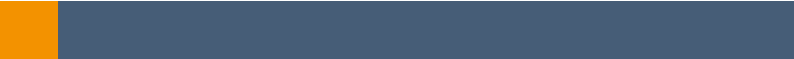 Up Česká republika s.r.o. | Zelený pruh 1560/99, 140 00 Praha 4 | Tel.: 241 043 111 | E-mail: info@upcz.cz | www.upcz.cz 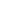 Tento dokument považujte za důvěrný. Jeho obsah je vlastnictvím společnosti Up Česká republika s.r.o a nesmí být dále šířen či jinak komunikován bez jejího souhlasu.	Datum vydání: 01.12.2023 na straně Klienta, případně také Klienta samotného, je-li fyzickou osobou, a dále  
ostatních osob zapojených na plnění Smlouvy jakožto subjektů údajů, a to pro ná- 
sledující účely: 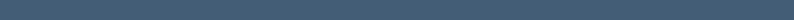 14.1.1. uzavření a plnění smluv s Klientem, včetně přístupu do administrace v rámci  
Gallery ßeta, je-li sjednáno; 14.1.2. oslovení nových a stávajících zákazníků (marketing), a to prostřednictvím  
běžné i elektronické pošty a též za využití telefonu; pro tento účel jsou zpra- 
covávány také údaje o akvizici; 14.1.3. ochrana vlastních práv a právních nároků; 14.1.4. vnitřní administrativní potřeby a evidence, tvorba statistik; 
14.1.5. plnění obecných zákonných povinností. 14.2. Právními základy pro zpracování osobních údajů dle výše uvedených účelů jsou: 
14.2.1. pro účel dle odst. 14.1.1 VOP nezbytnost pro plnění Smlouvy, ve vztahu  k údajům Klienta jako fyzické osoby, a ve vztahu k údajům dalších osob  
oprávněný zájem Up ČR na plnění uzavřených smluv; 14.2.2. oprávněný zájem Up ČR na rozvoji vlastního podnikání a akvizici nových  
zákazníků pro účel dle odst. 14.1.2 VOP; 14.2.3. oprávněný zájem Up ČR na ochraně jeho právních nároků pro účel dle odst.  
14.1.3 VOP; 14.2.4. oprávněný zájem Up ČR na evidenci uzavřených smluv pro účel dle odst.  
14.1.4 VOP; 14.2.5. nezbytnost pro plnění zákonných povinností Up ČR, zejména z oblasti daňo- 
vé a účetní pro účel dle odst. 14.1.5 VOP. 14.3. Osobní údaje budou zpracovávány po dobu nezbytně nutnou pro naplnění účelu,  
respektive po dobu, po kterou bude účel stále aktuální, zejména: 14.3.1. pro účel dle odst. 14.1.1 VOP po dobu účinnosti Smlouvy a případně  po dobu plnění povinností ze Smlouvy vyplývajících; 14.3.2. pro účel dle odst. 14.1.2 VOP nejdéle po dobu 6 měsíců po ukončení účin- nosti Smlouvy; 14.3.3. pro účel dle odst. 14.1.3 a 14.1.4 VOP po dobu trvání promlčecí doby, včet- ně doby pokrývající její případné stavení či přerušení, typicky však ne déle  
než 16 let po ukončení účinnosti Smlouvy; 14.3.4. pro účel dle odst. 14.1.5 VOP výše po dobu plnění příslušných zákonných  
povinností. 14.4. Osobní údaje osob uváděných v odst. 14.1 VOP budou za výše uvedenými účely pře- 
dávány dalším příjemcům v roli správců a zpracovatelů. Těmito příjemci mohou být: 14.4.1. orgány veřejné správy, jako jsou policie, exekutoři, generální finanční ředitel- 
ství, a to v případě, kdy toto ukládá Up ČR právní povinnost nebo kdy je to  
nezbytné pro ochranu práv a právních nároků Up ČR; 14.4.2. osoby zapojené do procesu obchodní a marketingové komunikace, jako jsou  
osoby zajišťující poštovní a e-mailové rozesílky; 14.4.3. osoby vystupující jako správci IT a zajišťující technické operace zpracování,  
jejichž seznam je uveden v Zákaznické zóně nebo Portálu;  14.4.4. společnostem skupiny Mastercard, to však výlučně v souvislosti  
s Elektronickými kartami a dle závazných podnikových pravidel Mastercard, je- 
jichž aplikaci mohou vyžadovat i subjekty údajů, dostupných zde: https://www. 
mastercard.us/content/dam/mccom/global/documents/mastercard-bcrs.pdf.  
V tomto případě jsou osobní údaje předávané i do zemí mimo Evropský hospo- 
dářský prostor, konkrétně USA. USA má jiné právní předpisy a standardy týka- 
jící se ochrany osobních údajů. Veškeré takové předávání však uskutečňujeme  
na základě smluvních doložek vydaných Evropskou komisí; a 14.4.5. další kategorie příjemců uvedené v Zákaznické zóně nebo Portálu; podáním  
objednávky Klient tyto kategorie příjemců schvaluje. O změnách kategorií  
příjemců uvedených v Zákaznické zóně nebo Portálu bude Klient informován  
ze strany Up ČR.  14.5. Subjekty údajů jsou oprávněny: 14.5.1. požadovat přístup k jejich osobním údajům; 14.5.2. požadovat opravu, doplnění či výmaz osobních údajů; 14.5.3. požadovat omezení zpracování osobních údajů; 14.5.4. požadovat vysvětlení zpracování osobních údajů; 14.5.5. vznést námitku proti zpracování osobních údajů, a to včetně námitky pro- ti zpracování za marketingovými účely – tuto námitku je subjekt oprávněn  
vznést již při uzavírání Smlouvy, a případně při zaslání každého jednotlivého  
obchodního sdělení, nebo kdykoli jindy; 14.5.6. využít práva na přenositelnost osobních údajů; a 14.5.7. využít práva podat stížnost proti zpracování osobních údajů k Úřadu pro  ochranu osobních údajů. 14.6. 14.6. Veškerá práva lze uplatnit na následujících kontaktech Up ČR: 14.6.1. E-mail: data@upcz.cz; 14.6.2. Doručovací adresa: Up Česká republika s.r.o., Oddělení zákaznické podpo- ry, Zelený pruh 1560/99, 14000 Praha 4. 14.7. Klient je povinen informovat osoby uvedené jako subjekty údajů v odst. 12.1 VOP  o zpracování jejich osobních údajů v rozsahu informací, které jsou uvedeny v tomto  
čl. 14 VOP. Klient je povinen informovat subjekty údajů podle tohoto odstavce bez  
zbytečného odkladu od nabytí účinnosti Smlouvy, popř. od předání osobních údajů  
konkrétního subjektu údajů Klientovi. Klient je povinen sdělit informace podle tohoto  
odstavce ve snadno srozumitelné podobě, s přihlédnutím k okolnostem a schopnos- 
tem subjektů údajů. 14.8. Povinnost Klienta informovat subjekty údajů podle odst. 14.7 VOP se obdobně uplatní  
i na veškeré případné změny týkající se informací o zpracování. 14.9. Smluvní strany potvrzují, že informace obsažené v tomto čl. 14 VOP nepředstavují  
smluvní ujednání (s výjimkou odst. 14.7 až 14.9 VOP). Up ČR je povinna udržovat tyto  
informace o zpracování aktuální, a z tohoto důvodu se na jejich změny neaplikují ome- 
zení a navazující práva Klienta dle odst. 17.5 VOP; Up ČR je oprávněna tyto informace  
změnit kdykoli a informovat o tom Klienta způsoby uvedenými v odst. 17.5 VOP. 15. CENOVÁ A PLATEBNÍ UJEDNÁNÍ 15.1. Faktura Up ČR bude mít náležitosti daňového dokladu dle platných právních před- pisů (zákona č. 563/1991 Sb., o účetnictví, ve znění pozdějších předpisů, a zákona  
č. 235/2004 Sb., o dani z přidané hodnoty, ve znění pozdějších předpisů). 15.2. Faktury musí obsahovat číslo účtu Up ČR a všechny údaje uvedené v § 29 zákona  
č. 235/2004 Sb., o dani z přidané hodnoty, ve znění pozdějších předpisů, a v § 435  
zákona č. 89/2012 Sb., občanského zákoníku, ve znění pozdějších předpisů. 15.3. Faktury Up ČR, není-li sjednána odlišná lhůta splatnosti (zejm. v případě platby v ho- 
tovosti je splatnost určena dnem odběru), jsou splatné ve lhůtě 14 kalendářních dnů  
ode dne jejich doručení Klientovi. Up ČR doručuje faktury Klientovi tak, že je uloží  
na Klientův účet v rámci webového uživatelského rozhraní dané Služby a současně  
o vystavení faktury informuje elektronickou zprávou Klienta. Faktura se považuje za do- 
ručenou dnem, kdy je uloží na účet Klienta, pokud není doručena jiným způsobem. 15.4. Úhradu vyfakturované částky se zavazuje Klient provést na účet Up ČR pod varia- 
bilním symbolem uvedenými na příslušné faktuře. Závazek Klienta je splněn dnem  
připsáním příslušné částky na účet Up ČR. 15.5. Jestliže nebude mít faktura veškeré náležitosti stanovené ujednáními Smlouvy nebo  
právními předpisy, je Klient oprávněn ji Up ČR ve lhůtě splatnosti vrátit, aniž by se tím  
dostal do prodlení. Up ČR je povinna vystavit fakturu novou, s novou dobou splat- 
nosti. V případě, že Klient během lhůty pro úhradu faktury nebo vyúčtování vznese  
písemně oprávněné výhrady k některé položce této faktury nebo vyúčtování a je-li  
taková výhrada oprávněná, Up ČR vystaví příslušný dobropis. Výhrada nemá vliv  
na splatnost ostatních položek faktury nebo vyúčtování. 15.6. Má-li být peněžitý závazek podle Smlouvy plněn v českých korunách (Kč), smluvní stra- 
ny tímto souhlasí, že bude-li měna (Kč) kdykoli v době účinnosti Smlouvy nahrazena  
jednotnou evropskou měnou (EURO) jako jedinou zákonnou měnou České republiky,  
pak budou veškeré platby na základě Smlouvy plněné ode dne účinnosti této změny  
bez dalšího vyjadřovány a hrazeny v EURO. Převodním kurzem mezi Kč a EURO bude  
kurz stanovený příslušným orgánem Evropské unie, případně České republiky. 15.7. Up ČR je oprávněna navýšit Poplatky (pokud byly sjednány) vždy k lednu nového roku  
o průměrnou míru inflace, které bylo dosaženo v České republice v předcházejícím  
kalendářním roce. Pro určení míry inflace je určující index spotřebitelských cen, který  
bude zveřejněn Českým statistickým úřadem v prosinci předchozího roku. Ke zvý- 
šení Poplatků podle tohoto článku může dojít prvně počínaje měsícem následujícím  
po vyhlášení indexu změny spotřebitelských cen v roce následujícím po roce, kdy  
byla podepsána tato Smlouva. Zvýšení Poplatků bude Klientovi oznámeno prostřed- 
nictvím uveřejnění informace o zvýšení Poplatků na internetových stránkách Up ČR  
vždy jeden měsíc před účinností zvýšení. 15.8. Opravné daňové doklady (dobropisy) jsou splatné ve lhůtě 30 dní ode dne jejich do- 
ručení Klientovi, není-li sjednáno jinak. 16. UKONČENÍ SMLOUVY 16.1. Odstoupení od Smlouvy se řídí příslušnými ustanoveními zákona č. 89/2012 Sb., ob- čanského zákoníku, ve znění pozdějších předpisů. V případě, že Up ČR neposkytne  
požadovanou službu Klientovi, pak je písemně vyzván k nápravě v termínu 14 dnů.  
Neposkytne-li Up ČR požadované služby v tomto náhradním termínu, je takové nepo- 
skytnutí podstatným porušením Smlouvy. Podstatným porušením povinnosti Klienta  
je kromě jiného také prodlení Klienta s úhradou kteréhokoli závazku Klienta vůči Up  
ČR, pokud Klient ani po písemné výzvě Up ČR k nápravě s náhradní lhůtou v trvání  
14 dnů nesplní svůj příslušný závazek. Právní účinky odstoupení nastávají ke dni do- 
ručení písemného oznámení o odstoupení od Smlouvy druhé smluvní straně, přičemž  
odstoupením od Smlouvy nenastává zrušení Smlouvy od počátku, ale od okamžiku  
doručení oznámení o odstoupení od Smlouvy druhé smluvní straně. 16.2. Odstoupením od Smlouvy není dotčen nárok na zaplacení ceny, na kterou již vznikl  
nárok před odstoupením a ustanovení Smlouvy, které podle své povahy mají přetrvat  
i po jejím ukončení. 16.3. Smlouvu lze ukončit, není-li ujednáno jinak, písemnou dohodou smluvních stran  
ke sjednanému dni, nebo jednostranně písemnou výpovědí i bez udání důvodů  
s dvouměsíční výpovědní dobou, která začíná běžet prvním dnem kalendářního mě- 
síce následujícího po měsíci, v němž byla písemná výpověď doručena druhé smluvní  
straně a končí posledním dnem druhého kalendářního měsíce. 16.4. Ukončení Smlouvy nezbavuje žádnou ze smluvních stran povinnosti vyrovnat své zá- 
vazky vzniklé nedodržením povinností, včetně závazků vzniklých za dobu účinnosti  
Smlouvy. 17. ZÁVĚREČNÁ USTANOVENÍ 17.1. Tyto VOP se vztahují také na právní vztahy mezi Up ČR a Klienty, kteří nemají uza- vřenou písemnou Smlouvu s Up ČR, avšak kteří se s obsahem těchto ustanovení  
mohou seznámit na internetových stránkách Up ČR. Souhlas s těmito VOP a platným  
Ceníkem služeb Up ČR vyjadřuje Klient doručením řádné objednávky způsobem uve- 
deným v odst. 8.2 písm. a) až e). těchto VOP. 17.2. Tyto VOP v celém rozsahu ruší a nahrazují veškeré předchozí všeobecné obchodní  
podmínky vydané Up ČR pro Smlouvy se stejným nebo obdobným předmětem uza- 
vřené s klienty, jakož i všechny jejich přílohy a dodatky. 17.3. Každá ze smluvních stran je povinna oznámit písemně druhé smluvní straně změny  
všech skutečností, zejména identifikačních údajů a další změny, které by mohly ovliv- 
nit řádné plnění Smlouvy. 17.4. Smlouva může být měněna či doplňována pouze písemnými dodatky odsouhlasený- 
mi oběma smluvními stranami. 17.5. Up ČR je oprávněna jednostranně měnit a doplňovat VOP a Ceník služeb. O veš- 
kerých takovýchto provedených změnách informuje Up ČR Klienta prostřednictvím  
Portálu nebo Zákaznické zóny, na internetových stránkách Up ČR, e-mailem či dopi- 
sem v listinné podobě, případně jiným dohodnutým způsobem, a to nejméně 1 měsíc  
před nabytím jejich účinnosti. Ve vztahu ke změnám VOP nebo Ceníku služeb je Klient  
oprávněn v této lhůtě Smlouvu vypovědět s účinností ke dni nabytí účinnosti změny  
VOP nebo Ceníku služeb, nesouhlasí-li se změnami. Klient bere na vědomí, že pokud  
Smlouvu s ohledem na změny VOP nebo Ceníku služeb nevypoví podle předchozí  
věty, jsou změny VOP nebo Ceníku služeb účinné ke dni uvedenému v oznámení  
o změně VOP nebo Ceníku služeb. 17.6. V případě, že některé ustanovení VOP je v rozporu s ustanovením Smlouvy, platí, že  
ustanovení Smlouvy mají přednost. Smluvní strany pro právní vztahy vyplývající ze  
smlouvy vylučují aplikaci ustanovení § 1799 a § 1800 zákona č. 89/2012 Sb., občan- 
ský zákoník, ve znění pozdějších předpisů, pokud jde o dodatečná práva související  
s odkazem na VOP. 17.7. Tyto VOP nabývají platnosti a účinnosti dnem 1. 12. 2023. Up Česká republika s.r.o. | Zelený pruh 1560/99, 140 00 Praha 4 | Tel.: 241 043 111 | E-mail: info@upcz.cz | www.upcz.cz 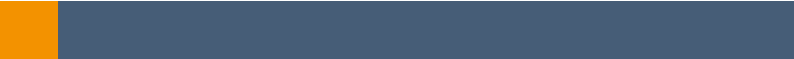 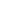 Tento dokument považujte za důvěrný. Jeho obsah je vlastnictvím společnosti Up Česká republika s.r.o a nesmí být dále šířen či jinak komunikován bez jejího souhlasu.	Datum vydání: 01.12.2023 PŘÍLOHA č. 2 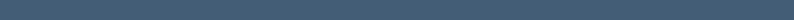 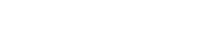 Ceník služeb | Klient 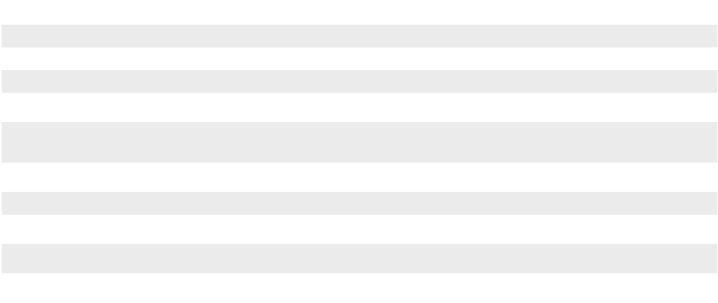 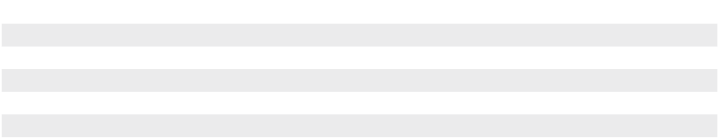 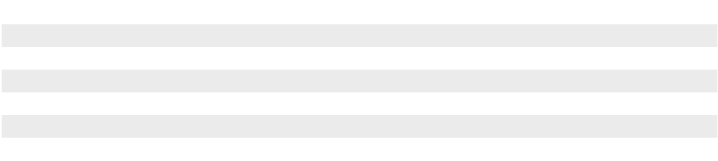 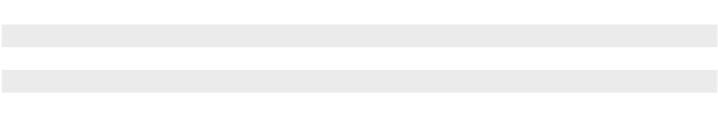 * Počet zaměstnanců je stanoven na základě počtu zaměstnanců v den podpisu Smlouvy. 
** Pouze s produktem Verso. 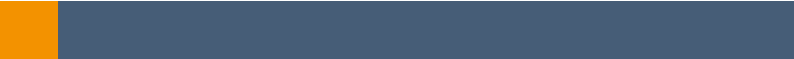 Up Česká republika s.r.o. | Zelený pruh 1560/99, 140 00 Praha 4 | Tel.: 241 043 111 | E-mail: info@upcz.cz | www.upcz.cz 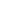 Tento dokument považujte za důvěrný. Jeho obsah je vlastnictvím společnosti Up Česká republika s.r.o a nesmí být dále šířen či jinak komunikován bez jejího souhlasu.	Datum vydání: 01.12.2023 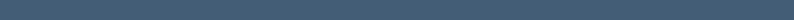 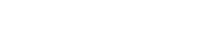 Ceník služeb | Klient PŘÍLOHA č. 2 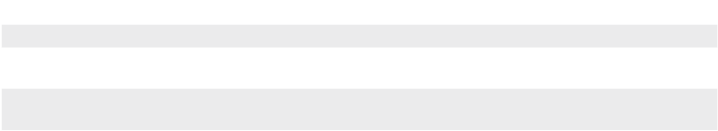 Tento Ceník služeb je platný a účinný od 1. 12. 2023 a je nedílnou součástí Smlouvy. Ceny jsou uvedeny bez DPH. 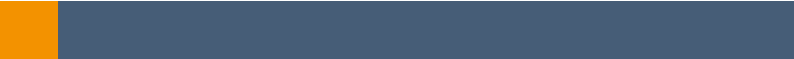 Up Česká republika s.r.o. | Zelený pruh 1560/99, 140 00 Praha 4 | Tel.: 241 043 111 | E-mail: info@upcz.cz | www.upcz.cz 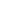 Tento dokument považujte za důvěrný. Jeho obsah je vlastnictvím společnosti Up Česká republika s.r.o a nesmí být dále šířen či jinak komunikován bez jejího souhlasu.	Datum vydání: 01.12.2023 STRAVENKA | UNIŠEK | UNIŠEK+ | UNIŠEK+ FKSP | CADHOC | ŠEK DOVOLENÁ | ŠEK SERVIS | CLEAN STRAVENKA | UNIŠEK | UNIŠEK+ | UNIŠEK+ FKSP | CADHOC | ŠEK DOVOLENÁ | ŠEK SERVIS | CLEAN Způsob platby proforma faktura; hotovost Výše odměny pro Up ČR z hodnoty Poukázek (v %) dle smluvního ujednání Minimální poplatek 200 Kč Dodávka Poukázek na adresu Klienta / na další dodací místo Klienta 250 Kč / 100 Kč Poplatek za vrácení neuplatněných Poukázek • výše poplatku je určena z hodnoty Klientem neuplatněných Poukázek doručených Up ČR 3 % (minimálně však 200 Kč) Storno poplatek – úhrada vzniklých nákladů Up ČR při zrušení celé objednávky nebo vrácení již vyrobených, resp. Kliento- 
vi doručených Poukázek v rámci jedné objednávky  • výše storno poplatku je určena z hodnoty Klientem stornovaných nebo vrácených Poukázek Personalizace obálek • cena je určena za každou vyrobenou obálku 3 Kč Vytvoření grafického návrhu a náhledu Poukázky s logem / textem dle přání Klienta 300 Kč Umístění reklamního textu / loga dle přání Klienta • cena je určena za každou vytisknutou Poukázku 0,50 Kč / ks Umístění reklamního textu / loga na obálku • cena je určena za každou vyrobenou obálku 3 Kč Výměna poškozených Poukázek (způsobeno na straně Klienta) • poplatek za doručení hrazený při převzetí zásilky od 80 Kč eSTRAVENKA | eBENEFITY | eBENEFITY FKSP eSTRAVENKA | eBENEFITY | eBENEFITY FKSP Způsob platby proforma faktura; daňový doklad Výše odměny pro Up ČR z hodnoty dobití dle smluvního ujednání Vydání Fyzické karty – jednorázově  150 Kč Dodávka Fyzických karet na adresu Klienta / na další dodací místo Klienta 250 Kč / 100 Kč Výměna Fyzické karty (po 5 letech) 150 Kč Znovuvydání Fyzické karty 250 Kč Portál Můj Up Portál Můj Up Můj Up s Elektronickou kartou – aktivace platformy  20 000 Kč Můj Up bez Elektronické karty a s produktem Verso – aktivace platformy  20 000 Kč Můj Up s Elektronickou kartou a bez produktu Verso – vedení účtů a přístup k modulům – měsíční poplatek  20 Kč / 1 Zaměstnanec * Můj Up bez Elektronické karty a s produktem Verso – vedení účtů a přístup k modulům – měsíční poplatek  50 Kč / 1 Zaměstnanec * Můj Up s Elektronickou kartou a s produktem Verso – vedení účtů a přístup k modulům – měsíční poplatek  30 Kč / 1 Zaměstnanec * Měření spokojenosti ** – aktivace  20 000 Kč Zasílání SMS Zaměstnancům na vyžádání Klientem 1,50 Kč / 1 odeslaná SMS Up Whistleblowing ** Up Whistleblowing ** Whistleblowing - aktivace  9 000 Kč Whistleblowing - vedení a příslup k modulu - měsíční poplatek 1 990 Kč Whistleblowing - zpřístupnění standardizované základní dokumentace  25 000 Kč Whistleblowing - školení  25 000 Kč / 1 školení Whistleblowing - doplňkové služby partnera Up ČR (outsourcing příslušné osoby, provedení implementace povinností  v souvislosti s whisteblowingem na míru požadavkům Klienta, školení)  cena bude stanovena dohodou Ostatní poplatky Ostatní poplatky Opis faktury 100 Kč Vystavení penalizační faktury po odeslání I. upomínky 500 Kč Datový analytik / specialista • úkony objednané Klientem v rámci činností podle odst. 13.6.2 a 13.6.4 až 13.6.6 VOP   v oblasti ochrany osobních údajů / GDPR a kybernetické bezpečnosti Zpracování dat / administrativa: • úkony objednané Klientem v rámci činností podle odst. 13.6.2 a 13.6.4 až 13.6.6 VOP  v oblasti ochrany osobních údajů / GDPR a kybernetické bezpečnosti 800 Kč / člověkohodina 